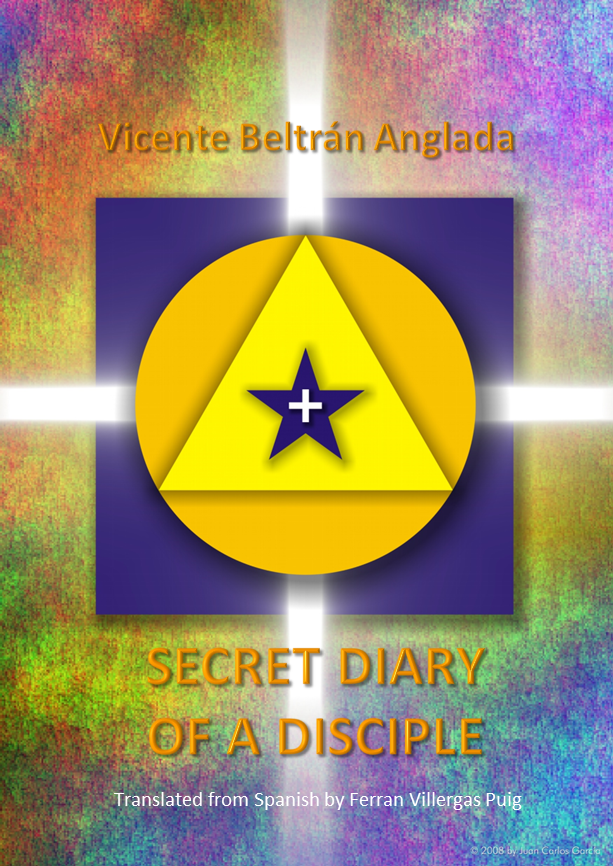 PREFACEThe aim of this book is to classify as much as possible the spiritual relationship established between the disciple and his Master within an Ashram of the Hierarchy. Due to the fact that in esoteric research the principle of analogy advocated by the great Initiate HERMES TRISMEGISTO is preferably used, I believe that the theme of the Ashrams of the Great Fraternity, the relationships that the numerous and qualified disciples maintain with their respective Mentors or spiritual Instructors and the different teachings imparted will be identical or very similar in each one of the Ashrams. For this reason, I am persuaded that whatever is written or stated in this book about a determined Ashram of the Great Fraternity will be identical or applicable to all other Ashrams, only varying certain specific techniques that we could call "Ray reasons", used in training. of the spiritual disciples who managed to be admitted to one or another of the Teaching Departments of the spiritual Hierarchy of the planet.The current conditions of the world and the increasing rhythm of the planetary evolution impelled from the mystical Center of SHAMBALA with more and more powerful projections of energy of the first Ray on humanity, have produced and are producing "unexpected" changes in the structural lines of the teaching imparted in the various Ashrams of the Hierarchy.The TRUTH, always One and Immutable through kalpas and eons, nevertheless undergoes sometimes spectacular modifications in its expression, when times are difficult or when - as in our current times - the powerful igneous energies involved in the transfer of Eras collide. , that of PISCES that moves away from the plane of the planetary manifestation and that of AQUARIUS that bursts in with increasing momentum in the daily evolution of social relations. Add to this the incredible tension produced in the entire planetary sphere by the tremendous and indescribable initiation crisis that our terrestrial Logos is going through, and we will have a picture of the current situation in the world so apparently full of contradictions.It is not surprising, then, that this considerable increase in the amount of energy that sustains planetary evolution has produced and continues to produce increasingly powerful and direct impacts on the components of the great human Race and, very particularly, on the sensitized psychological areas of the spiritual aspirants and disciples of the world.For this reason and forced by the cosmic events that take place on our planet, the great responsibles of the planetary Plan decided to introduce appropriate reforms in the lines of Teaching imparted in the Ashrams of the Hierarchy or Great White Fraternity. The Departments of Politics, Religion and Civilization directed, as is esoterically known, by the great Lords, the MANU, the BODHISATTVA and the MAHACHOHAN, worked jointly in the introduction of the aforementioned reforms, in the systems of spiritual training within all the Ashramas and for approximately forty years, the norms and educational systems have varied significantly and determined a notable increase in the energies used by each specialized group, with the consequent spiritual development of the majority of the component members of the Ashramas. .Due to what was previously stated about the great law or principle of analogy, I have considered that whatever I say in general and not exceptional terms regarding my Ashram, could be applied to each and every one of the other Ashrams.As you will surely know through esoteric literature, the spiritual Teaching of the Disciples is taught in three large Classrooms or hierarchical Schools, called:a. Learning classroomb. Knowledge classroomc. Hall of Wisdom.Although I will naturally have to mention the Hall of Learning and the Hall of Wisdom, the objective of this book is especially dedicated to expressing what happens in the second of the great Halls, that of Knowledge. This should be like this:1st. Because I, as a sworn disciple, am receiving spiritual training in one of these Halls of Knowledge.2nd. Because in the development of my ideas about this classroom, attentive and alert readers will be able to be aware of part of what is trnsmitted in the other two classrooms.3rd. Because this Classroom is secretly directed by the Bodhisattva himself, Lord of planetary Love and fusion center of all the other Classrooms. Do not forget that the Bodhisattva is the Teacher of Teachers, of Angels and of Men.These reasons, properly understood and interpreted, will undoubtedly open the minds of the readers to the sacred impulse of the internal and will perhaps impel them towards those august solitudes of themselves, there where the qualitative values of the spiritual disciples and from where the powerful internal force arises that will project them towards a defined Ashram of the Hierarchy and to meet the Master who will take them "from Darkness to Light, from the Unreal to the Real and from Death to Immortality ".This, everything I wanted to say to you at the beginning of this book, through the pages of which I believe and hope that we all find ourselves in a deep and solid embrace of correct understanding.Vicente Beltran AngladaIn Barcelona, under the sign of Sagittarius in 1987INTRODUCTIONThe locution "Secret Diary of a Disciple" that constitutes the title of this book, has not been chosen at random, but is based on the mystical experiences of the author, carefully selected and registered in the form of a diary as a sobering reminder of the phases within the Path of Discipleship that impelled him to enter an Ashram of the Hierarchy, submit to the laws and principles that govern the system of esoteric training and spiritual teaching, and establish conscious contact with a high Member of that Great White Brotherhood that governs the destinations of our planet.Although I have not been intrinsically subject to the process of daily experience, as it is recorded in my notes, I have culled from them all those data that in my opinion and due to their own characteristics, could provide the reader with the clearest possible understanding of the process. mystic who goes from the simple spiritual aspirant to the trained disciple and from the latter to the Initiate, fully conscious member of an Ashram in the vast bosom of the Hierarchy.I will not enter into details about the psychic experiences recorded in my childhood and early youth, nor about my personal experiences, considering that they only have an ephemeral and occasional value. What I will do, considering it more useful and profitable, will be to focus attention on those events and circumstances that powerfully motivated me in the spiritual sense and made me aware that "certain high human and devic Entities" were watching me attentively and taking note of my progress. internal as prior preparation for that singular destination that later put me in contact with advanced members of the Ashram to which I have the high honor of belonging and finally with my Master, the elevated Entity that will lead me to meet the Sole Initiator of the Planet, prostrate myself reverently at His sacred feet and safely perceive the brilliance of His radiant Star.A very interesting and profoundly instructive part after my admission to the Ashram, was the contact that I was able to establish with Deva Entities of different degrees of evolution, from the small elemental builders of the earth, water and air, to Angels of very high level of evolution in the life of Nature, like the Angel JEZASEL, to whom I very humbly dedicated my book "The Devic Structuring of Forms".Nor will I place excessive emphasis on psychic powers, in the first place, because these are powers of the Soul and can only be safely developed when the disciple has managed to consciously contact his Higher Self and receive from it the appropriate indications regarding the development of his spiritual life. I will explain, however, all those experiences related to the Ashram, in which some type of higher psychic power is included, such as telepathy, psychometry or intuition.The entrance in an Ashram of the spiritual Hierarchy of the Planet, demands certain necessary and indispensable requisites, mainly the development of the good will of the heart and a notable development of the mental principle. Subsequently, from the development and fusion of both aspects, the principle of intuition will emerge splendidly, which will allow the disciple to understand the scope of certain magical keys and successfully carry out the preparatory work that will lead him to Initiation.Another fundamental aspect to be considered in the life of the disciple is the creative Service to the Race. However, the Service is not a personal aspect to be developed - as many spiritual aspirants believe - but rather it has to arise rapidly in a certain phase of internal development, as a natural outburst of technical and precise faculties, which will indicate without a doubt what is your true "field of service".In my particular case, these faculties of service arose at a certain moment of my karmic existence with such tremendous power and correct orientation, that I never had to worry about what is so reiterated in esoteric studies under the designation of "choice of the Field". I think that only those who do not fully trust themselves make an effort in this direction, being the "choice of the Field" a useless concern that obfuscates them instead of clarifying the spontaneous path that leads to the creative Service.The contact with advanced Members of the Ashram and the help I received from them at key moments in my life will be mentioned in my book, only if such data can shed lighter and clarity on the development of ideas. I also have to clarify that the term "secret" assigned to my Diary is only so to a certain extent because for some years the Great Fraternity has been allowed to formulate various types of statements about the hidden world that once existed. they had to be necessarily veiled or hidden due to the lack of analytical depth of the majority of spiritual aspirants in the world. However, the entry into activity of the seventh Ray in the mental areas of humanity, cleared up many unknowns and allowed the development in the sincere and goodwill aspirant of certain specific areas of the brain with the great "head" center, which allowed them to become sensitive to "spiritual messages" of high importance. Hence, hidden aspects considered in the past as "unrevealable secrets" can now be revealed with complete freedom, without any sanction being imposed on the disciple by the Ashram or by the planet's own spiritual Hierarchy.This is all that I intended to tell you as an introduction to this "Secret Diary of a Disciple". For the rest, it will be you, the readers themselves, presumed aspirants on the Path and possible spiritual disciples, who must discover, through the serene exercise of intuition, the truly secret things, hidden under the intellectual verb of my comments...I - THE ENTRY ON THE PATHThe great unknowns of all times, precursors of eternal truths, are latent in the spirit of the spiritual disciples of the world and are, without a doubt, the incentive of their longing lives that drives them, overcoming the almost total inertia that afflicts the majority. of the members of the great human family, towards ever higher goals. Such goals arise before them in a natural and spontaneous way, providing them, however, with a peculiar type of superior vision that subjectively indicates certain objectives to be achieved in the social environment where they are immersed. It is actually about certain causal contacts that were established perhaps in remote planetary epochs between the soul of the disciple and the solar Angel or superior Self that guides his life and his destiny in the three worlds of human evolution. Such contacts do not depend, therefore, on the physical age of the disciple in a given incarnation, but on the vague recollection that is being intensified day by day of such memories of contact experiences. Hence there is no defined physical age in the spiritual evolution of the disciple or in that of those "key" events through which the disciple feels projected towards the goal of light of an Ashram and can contact the Master who has to take him to Initiation.I can only say about myself - and I do it very honestly - that since I was a child. I always lived with certain concerns that were completely unrelated to the concept of "physical age". Spend amounts of time wondering, sometimes within a great crisis of internal values, about the meaning of life and death, pain and illness in the lives of human beings and the reason for external, family events and social, are obviously not "children's things", but I have been aware in myself that there are children who presage already in their most tender age the immortal things that usually go unnoticed by adults, more concerned with their personal problems. than for discovering eternal truths or understanding the subjective reasons that motivate or produce external events. There is, therefore, no justification for the term "age" to try to understand certain events that take place within our old and venerable Earth. A child and an old man, according to esoteric understanding, can be very far apart when it comes to spiritual knowledge. A child of physical age can contain in himself - as a precious case of a refined spiritual experience - precious hidden knowledge. An old man can be the antithesis of spiritual experience and behave like a child, without maturity or experience and with all the defects of selfishness and domineering that accompany the average child while he is evolving in the social areas of the world and "becoming a man". I am very satisfied, therefore, that I have been more man than boy during the course of my present karmic existence, that I have been more naive and innocent than the other children of my age and that I have suffered much, because of my own social wrong fit  . , within my home, at the school where I received my first education and, later, in relationships with the opposite sex. My shyness, the product of my own "innocence" rather than a psychological defect, kept me away from so-called youthful hobbies until much later, and I did not go through those tremendous emotional and physical crises that commonly accompany psychological development. that goes from childhood to adolescence. Looking now at my past with complete impersonality, I see that I did not go through adolescence. Thus, the transition from child to man did not have an intermediate phase. However, despite the spiritual reasons that marked this fact, I must confess that even in future stages of my mystical development, I frequently noticed within my psychological being the vacuum that I had imposed on Nature in regards to the concept of adolescence and puberty.But, leaving these considerations aside, I must admit and make prevail, for future spiritual disciples, the advantages of youthful innocence over the experiences made by those who, in their adolescence, already behave like consummate adults.For example, when he was not yet thirteen years old, he already knew from direct experience that the Soul is independent of its bodies of expression and that this understanding constitutes the first great experience of mystical or spiritual life that the disciple has to face. An envoy of the Master made me aware of this great truth when using the knowledge of certain occult laws, he snatched my physical body, ordered me to contemplate my sleeping body in bed and then rewarded me with my first "astral journey". Later on, the same celestial envoy, with whom I am united by the most sincere and fraternal Friendship made me aware of the astral and mental vehicles, through the use of more important experiences, also lived outside the physical body and in full possession of my cerebral consciousness.II - TRANSCENDENT EXPERIENCESAfter these preliminary experiences came others by which the Master tried to make me aware of deeper and more transcendent spiritual activities which should enable me to enter his Ashram and make me aware of his own spiritual life.I will never forget the moment when I stood before Him for the first time, in His abode of... and, seeing Him as an ordinary human being, dressed like other men, although an indescribable divine radiation shines through that human appearance. There are really no words to explain what happened in those moments when I was in His presence, with my vehicles deeply sensitized and listening serenely expectantly to His vibrant and harmonious voice, speaking to me as an equal, with ineffable simplicity, as if He did not exist among we the tremendous abyss marked by the evolution of an Adept and that of a simple disciple in his first phases of spiritual integration.He had gone there accompanied by that ineffable friend whom I always defined as "the envoy of the Master." There is a deep and distant karmic relationship between the two that the Master always took advantage of to observe my spiritual progress, to lecture and instruct me and to train me for the work that, in the course of the years, should enable me for the work that technically and for reasons of Lightning, I should develop in the social framework previously chosen by my Solar Angel, by my superior Self.I passed through a series of years of very acute karmic trials and difficulties in this way, but during all that time I always felt directly helped, especially in those moments when my faith seemed to waver, when doubts were very deep and painful, or when moral suffering invaded. all the psychological corners of my life as a disciple. It was precisely at this time that the inner vision developed in me and I was able to observe in certain culminating moments superior Devas who filled my yearning life with peace. Since then, the hidden vision of the Devas and the conscious interpretation of their language were a clear stimulus in the evolution of my karmic destiny.Forgetting entirely the people who contributed to the development of that destiny, family, friends and surrounding social group, I must nevertheless cite that phase of my life marked by war. I am referring to the Spanish civil war in which opposing and contradictory interests ignited in our country the spark of a fire of evil and despair that would later engulf the entire world. This bloody and desperate three-year war, in which death claimed more than a million lives in Spain, was the beginning of a historical drama marked by the forces of planetary evil that was to open later, through the Germany of Hitler, the doors through which the powerful energies coming from cosmic Evil entered our planet.Since in this book I do not try in any way to analyze the planetary reasons that allowed the entry of Cosmic Evil into the etheric networks of our world, but to honestly and sincerely expose the spiritual reasons of a disciple, I only have to refer - because of the transcendence of them - to the years of the war and those in which I was deprived of liberty. These two stages marked the spiritual destiny of my life and due to their experience I was able to consciously enter the Ashram, penetrate the heart of the Master and become a sworn disciple.After all this, when the most difficult phases of my life had passed, I entered a period that I can define as initiatory, in which it was possible for me to consciously penetrate the spiritual current within which the disciple can no longer do anything other than carefully follow the evolution of this great current of life, serene but incredibly dynamic and observe deeply expectantly the development of its vital process.As I say in the Introduction of this book, and I do it in all honesty, I am a qualified disciple who receives spiritual training and esoteric teaching in a School of the Great White Brotherhood or Spiritual Hierarchy of the planet, which we esoterically define as "Classroom of Knowledge". ". In this Hall we learn the mechanism of evolution, we are aware of the spiritual hierarchy of Souls and we submit to the judgment of the Elder Brothers of the Race.We also learn the rules and techniques by which we can consciously place ourselves in a hierarchical plan and from there help our smaller brothers in evolutionary degree, as well as collaborate in the work of the superior Souls in the development of Their plans and projects. It is possible for us to establish contact, since it is part of our teaching system, with Devas of different levels of evolution and through them we learn the mystical keys of the process.or of Creation, whose structural bases are based on the firm ground of material solidity and in the silent work of the incredible elemental forces of air, water and earth, which constitute, wonderfully organized and wisely directed, the substantial aspect of Creation.We have travelled very quickly - as you will be able to observe - the development of a process that took many years to carry out, the one that begins in the life of the doubtful and wavering spiritual aspirant and that culminates in the phase of the sworn disciple, initiated in some of the high secrets of evolutionary Magic and the vital order of Creation.What will follow - always in order to experience - will be to explain the previous stages and the hidden and vital intermediates located between both phases, thus filling the gaps that exist between an uncertain and wavering beginning and a deeply evocative and promising Goal. The aim of this book is to present, as clearly as possible, the vision of a New Age spiritual disciple, to reasonably explain the motivations of a soul truly yearning for peace and harmony, and to show the fruits of a spiritual action carried out with spirit of goodwill and firm and structured spiritual purpose.III - BRIEF OUTLINE OF A DISCIPLEI was born under the sign of Gemini and my ascendant is Leo, although in my psychological life I am also very influenced by Taurus. According to the Master - speaking directly to me about my particular destiny - I should possess at certain stellar moments in my life a powerful conjunction of planetary energies that would facilitate my conscious entry into the world of intuition and understanding of cosmic values, singularly those related to the energies coming from the Constellation of Aquarius. The Master's prediction came true in due time and when I asked him on a certain occasion about my natal theme - which I would not do to any astrologer in the world no matter how qualified he was - He answered me smiling that "my life was so clear before His vision that I didn't have to waste time reading my horoscope... Don't you see - he replied - that your destiny is written in your aura and that all the vital events that you will have to face during the course of your existence are inscribed in it, including the cyclical moment of your initiation? It is enough for me to carefully observe your magnetic aura to read in it phase by phase, cycle by cycle, what fate or karma has in store for you, as it has in store for all mortals. As for the moment The cyclical phase of the Initiation can be determined by the activity of your crown center, which, flooding the rest of the personality with light, indicates without a doubt the probable date of the initiation, since the Akashic annals are reflected in the etheric aura, absolute guardians and faithful interpreters of the past, present and future of all beings and all things.This will be very difficult to understand by astrologers who conventionally study horoscopes and cannot penetrate their spiritual aspect, for which it is necessary to have developed intuition and, to a significant extent, causal clairvoyance.I clearly understood what the Master meant by his kind response and since then I have not stopped looking with some concern at many conventional astrologers who, through a given birth chart, believe they know everything about the destiny of a soul. Of course, one must always distinguish between the horoscope of an ordinary man and the subject of a superior man or an initiated disciple, since in the latter there is a series of hidden values that can only be recognized by the profound vision of an Adept or of a perfect Initiate.But, in accordance with the Master's predictions and warnings, I was able to advance much faster, burning the dregs of my karmic destiny and accelerating the process through which, and for reasons of a cosmic nature, I was able to consciously penetrate the great initiatory current. What is being carried out in my life is no longer my own concern and I must allow "what is still written in my aura" to be fulfilled without vain interference, or what remains to be burned as remains or dross of my past  karmic, without daring to interfere directly, submissively letting my Solar Angel be the one who burns "with the ardent fire of His love" whatever is still identified with the reasons of time. My only job, in this regard, is to remain serenely expectant of the course of events and the development of the igneous faculties that arise from detachment and dispassion about my personal life.The degree of detachment marks the spiritual hierarchy of souls. This is very noticeable and evident in a group of disciples receiving training in one or other of the Ashrams of the Hierarchy. Detachment manifests itself as impassiveness before the future of the facts and events that take place in the world. Notice that I say "impassivity" and not "indifference". A disciple will never be indifferent to any relevant fact because he always tries to be alert and aware of everything that happens, trying to relate temporary events with the purpose that, like a stream of fire, forces him to be attentive and always ready to serve.The Master's most common observation when referring to the development of the karmic destiny of well-intentioned people is that they must be dynamically disposed for higher action through the practice of mindfulness. "Attention -he always tells us- is the psychological basis of internal awakening and can be fully applied to the evolution of human beings".In the Ashram and the course of the occult teaching and understanding of the spiritual mysteries, the one who understands the most and who benefits the most from the imparted knowledge is the one who "follows the mystical development of the teaching most attentively. Hence, attention is the magical key to enter the levels of intuition, since it introduces the disciple into the high areas of the buddhic plane, developing in it, what we had previously defined as "hierarchy" spiritual guide of souls".I must say, by virtue of this, that our Master represents at this current stage, for many of us, the Classroom of KNOWLEDGE, but there are many Initiated disciples for whom the Master represents the Classroom of WISDOM. Everything is condensed within the Ashram and the three Classrooms, that of Learning, that of Knowledge and that of Wisdom, which correctly fulfill their function for certain groups, be they aspirants, disciples or Initiates.Everyone receives the appropriate spiritual training there, the one that corresponds to their degree of evolution or hierarchy and to the functions that they have to develop inside or outside the Ashram.In my opinion, this was a point that needed to be clarified, since the Schools of spiritual training of the Great Brotherhood have their representation in each and every one of the Ashrams of the Hierarchy.There are, however, within this Great Fraternity - and this will undoubtedly dispel some misunderstandings about the operation of these Teaching Classrooms - some Schools that we could call as a whole and which are attended by members, whatever their type of Ray, and in which the experiences of knowledge acquired in the different Ashramas are collated. A fusion of Rays is carried out there and the experiences of each Ashram in front of which is their respective Master, Mentor or Guide are exchanged, producing then a synthesis of knowledge, which favors the development of intuition in the members of the ashramic groups. .I have had the opportunity to attend several of these ashramic congregations and I can assure you that each time I returned from them I felt more full of internal perspectives and hidden knowledge and an increasingly accurate and evident vision of the abstract mental levels, preludes to conscious contacts with the buddhic levels.Sometimes we move there in a group using the astral body. The Master usually accompanies us, but on other occasions he is already there when we arrive. We see him conversing with the Adepts gathered there awaiting the arrival of Lord MAITREYA, who is the One who directs those shared experiences of esoteric knowledge, the fusion of Rays and the fraternity of the ashramic groups. When the Great Lord arrives, there is an indescribable silence, full of loving expectation. He imparts his sublime blessing to all and then intones certain inaudible mantras. (Inaudible only for those who have not yet received the third Initiation). He, for a certain time, speaks to all the assembled groups and each one receives from his words the synthetic key through which it will be possible to assimilate the experience of knowledge of the other groups, according to the measure of their own understanding. The overall experiences and those I receive from my Ashram have never given me a sense of time. Sometimes the experience assimilated by my physical brain and in three dimensions lasts barely a few minutes. Other times, fully awake and in possession of all my faculties, I feel "carried away." I have then, although in a fleeting and transitory way, two types of consciousness, the physical one and that of the Ashram.Once the teaching is over, I come back to myself with an intense feeling of fullness. Other times, however, I go to the Ashram during the night, rest or sleep period, but consciously, in my astral vehicle.The group of the Classroom of Knowledge to which I am attached is made up, with certain alternatives, of twenty-five members of different nationalities. Some of such members are part of the government team of some nations, there are a couple of highly qualified scientists, four writers, two of them writing on esoteric subjects and the rest are made up of others whom the lay world would define as "ordinary people, but that from the hidden angle they are Initiates of the Great White Brotherhood... This is a paradox that the world in general is still unable to understand.Usually, the Master imparts knowledge and spiritual training to us in his own working room. It is a very large room and each one of us "occupies his own place." The Master has a vast library in which there are books in almost all languages and on one of the walls of the room there is a picture of Lord BUDDHA painted in oil. The Master sits in his wide red leather armchair, adorned with allegorical drawings of golden colour and we sit in front of Him forming a semicircle. With his harmonious, slow and vibrant voice, he explains the mysteries of Creation and how we can express them in our physical life and social relationships.He sometimes asks us about what he is explaining and he always answers kindly, patiently and affectionately to all our questions. There are also psychic training sessions, in which he clarifies for us the hidden meaning of each of the organs of the body and of the etheric chakras or energy centers, as well as the system of correctly adapting them to the currents of igneous force that we are invoking as a group.About PRANAYAMA, about the hidden laws that govern the mystery of breathing, the Master has always told us that we must be very careful and that we must never force the rhythm that Nature has imposed on each one, a rhythm that is established by the evolution of consciousness itself. It is therefore the evolution of consciousness that imposes the breathing rhythm, not the individual will that drives the breathing exercises indicated by yoga.He incessantly reminds us that when we receive the different initiations, for which we are being prepared, new rhythms are imposed, very different rhythms in each one of them, but with which we should not worry at all. The Rhythm marks the law of Pranayama... it is not the exercise of Pranayama that marks the law of Rhythm. This is a lesson that we have sufficiently learned in this Hall of Knowledge and thanks to it we have freed ourselves from the inconveniences and dangers of the premature awakening of the Kundalini fire. It is now sufficiently controlled that it does not intrude on our conscious activities. The fire naturally follows its course, but, like Pranayama, it submissively follows the law marked by Rhythm.Rhythm, the Master has explained to us, and we have correctly understood it, arises from the mystical harmony of Creation. It is the neutral point of all things. It is the center of all opposites and should not be reached through effort or discipline.The effort denies the effectiveness of the Rhythm, since it tries to condition it, as many schools of Yoga do, through certain delusional disciplines that alter it and prevent it from exercising its harmonious power in human life.To the question of one of the members of the Ashram about the perfect PRANAYAMA, or magical Science of breathing, the Master replied:"There are several rhythms to study in the course of your initiation training, although there is an infinite plurality of rhythms within Creation, since each being and each thing have their own rhythm, the one established by the evolutionary laws themselves.Even a stone "breathes", although to verify its rhythm one has to penetrate the stone, feel like a stone and without losing human self-awareness -something that only the great Initiates can do-, realize how it breathes and tune in to this respiratory rhythm, as base of a hierarchical study on the bases where the inert matter of Creation is sustained, which allows establishing contact with the evolutionary process of the first solar system.Your state of evolution and the training you are receiving should make you increasingly aware of higher breathing rates. It is enough to examine, following the sacred laws of analogy, the process followed by the universal PRANAYAMA in which all living beings and all created things participate, so that you realize that the higher rhythms to which I refer have character initiation and will be communicated to you through the Initiation Scepter at each new initiation.The Initiatory Scepter is the one that imposes the new respiratory rhythm and this rhythm is accompanied by mantramic formulas and secret messages that, as you know, the Hierophant communicates to the candidate at the time of the successive initiations. In the first INITIATION, the lunar respiratory rhythm is abandoned with its four cyclical stages, waxing quarter, full moon, waning quarter and new moon, and the planetary Pranayama is acquired, also composed of four phases, dawn, day, twilight and night.b. In the second INITIATION, the planetary respiratory rhythm is left behind and the respiratory rhythm marked by the four seasons of the year, spring, summer, autumn and winter, is used. The rhythms are then deeper and more prolonged and through them the Initiate is trained in certain techniques of causal impression, with the development - if it is considered convenient - of clairaudience and clairvoyance in the astral plane, as well as the ability to use the astral body to consciously verify certain activities in any of the levels of this plane.c. In the third INITIATION the respiratory rhythm of the seasons of the year is dispensed with and the respiratory rhythm hierarchically known as solar PRANAYAMA begins. It is a rhythm imposed by the Initiate's own line of Ray, this breathing being very important since its purpose is to "entirely purify the three lower vehicles" and provide them with sufficient clarity and transparency, which will allow the Initiate to safely face the radiant Presence of the Lord of the World, whenever for reasons of service it is summoned by Him or by one of the Lords of the Flame.d. In the fourth INITIATION the solar rhythm is abandoned and the rhythm imposed by the twelve Constellations of the Zodiac is acquired. Breathing or PRANAYAMA is then in accordance with the Rhythm marked each month by the spiritual Regent of each one of the Constellations, with which the ARHAT learns the true technique of Impression and Contact. The high vibratory frequency of these Rhythms and their tremendous duration allow the ARHAT to consciously submerge "fully suspended breath" in the state of Shamadi. Therefore, correctly applying the analogy, there are twelve states of Shamadi through which the ARHAT can contact each one of the splendid Regent Logos of the Constellations of the Zodiac and also be aware of the currents of force and magnetic energy that flow through these powerful Cosmic Vitality Centers.This initiatory stage is the most important on planet Earth and the Rhythms imposed by the Constellations and the tremendous deployment of energies on the ARHAT prepare him for the fifth planetary Initiation, which is preceded, as you know, by the destruction of the causal body , through a tremendous accumulation of fires on its etheric aura, that of the Constellations (Fohat Fire), that of the solar system itself (Solar Fire) and that of the planetary igneous substance itself (Kundalini Fire).F. In the fifth INITIATION, the Adept has left the PRANAYAMA of the Constellations and has adapted to a specific Rhythm that depends entirely on the Adept's Ray but which, in essence, is a synthetic Rhythm related to the star SIRIUS, of the Constellation of CANIS MAJOR, with which our solar Logos is very closely linked. The Adept can then learn, within the GREAT BROTHERHOOD OF SIRIUS, some lessons of a cosmic type that will prepare him for the future and splendid planetary and cosmic Initiations.Regarding the Law of Respiratory Rhythm or perfect PRANAYAMA, I think that with what has been said you will have a more complete idea of its most hidden implications and each one of you will be able to be aware now - if you have truly been attentive - that the alteration of the respiratory rhythm that governs for each one, whether pursuing initiation purposes or marked by the Initiation itself received, may be contrary to the laws of evolution, since they arise from their own solar destiny and constitute the mantle of harmony that covers the planetary space and is the base where the Will of the Lord of the World rests.IV - ON THE GREAT SCHOOLS OF SPIRITUAL TRAININGToday we are going to talk about the four great Schools of spiritual training that work on our planet - announced the Master - and it is necessary that you keep your attention very awake, since all of you are located in a certain School of hidden Knowledge. You are involved in absorbing certain ideas that can positively clarify your destiny, both as sworn disciples and Initiates. The expansion of your knowledge in the area of other Schools implicit in the hierarchical plan will be beneficial to you. Thus, our conversation today will be about all the hierarchical Spiritual Training Schools that operate on hidden levels, completely veiled from the investigation of the curious and of all those who have made esoteric studies a profession that brings them economic benefits. You all certainly know, through your own experience, that there are three great hierarchical Schools of spiritual training, which, according to esoteric studies, take the following designation:1. The Learning Classroom,2. The Hall of Knowledge and3. The Hall of Wisdom.However, there is another School, defined in hierarchical terms4. The Classroom of Cosmic Opportunity,In which all those Masters or planetary adepts who successfully carried out their training work in the Hall of Wisdom receive logoic training. Only very rarely is it mentioned in current esoteric treatises. It consists of seven subsidiary Schools, within which and in accordance with the planetary and solar needs, the Adepts, the Choans and in general all those blessed Beings who reached the fifth Initiation are trained. Such Schools are of free choice by Those illustrious Educands and, in their entirety, are called "Election in the Sevenfold Solar Path". Let us now see what these seven Paths are:1. The Path of Service on Earth within the planetary spiritual Hierarchy.2. The Path of magical Work through electrical magnetism.3. The Training Path for the future planetary Logoi.4. The Path towards the Constellation of the Pleiades, that of the cosmic relationship between this Constellation and the star Sirius.5. The path of the particular Ray of each Adept in search of fusion with the cosmic Ray that synthesizes all the Rays.6. The Path of cooperation with the solar Logos. The grouping of those planetary Adepts around the System Logos on the cosmic Buddhic plane, collaborating with Him in the preparation work for the future Mahamanvantara, which will give rise to the third solar system.7. The Path of the Absolute link of the Adepts and Chohans who chose such Path, with that indescribable Logos, potential father of our Universe, OF WHOM, as can be read in esoteric treatises, NOTHING CAN BE SAYED, due to His immeasurable greatness and magnificence.Naturally, you still have nothing to do with this High School of spiritual training, since, although almost all of you have received the second hierarchical Initiation, you are still mere aspirants and you lack much experience in controlling and mastering the incidences of your karmic destiny. and in the reception of energy coming from the elevated levels of the buddhic plane. But, you are here precisely for this, to gain experience, not only of esoteric knowledge, but also - and it is very important that you realize this - of contact with the magnetic aura that emanates from Me and from the Angels that cooperate with Me. in this phase of spiritual training that you are receiving.When you entered the Ashram, prior to the fixed time of spiritual observation to which you were subject and from which you emerged victorious, the stages of preparation followed one another and you thus successfully passed the two minor initiations and that, the first, which due to its expressive characteristics , we could call it "hierarchical", since in it oaths were required of you and certain secrets were entrusted to you, which, faithfully safeguarded, opened the Door that gives entrance to the great greater initiation current, within which you have been located ever since. .The teaching that you are receiving now is part of the set of truths that you must discover and realizations that you must put into practice, since they will facilitate the achievement of the third Initiation and other even higher ones. You are deeply linked in the second of the great hierarchical Classrooms, the Knowledge Classroom, since, once you have fulfilled the requirements demanded in the Learning Classroom, you use that experience as a springboard to launch yourself in search of new secrets and new mysteries.From the very beginning I warned you and I will continue to insiston this point, of the need to pay very deep and serene attention to all my words, not because they are mine, but because they represent the Truth that arises from the experience of contact with the planetary Entities that guide the destiny of our world. In attention - when it is really deep and expectant - a great psychological transmutation takes place. The inferior "I" ceases to be to give way to the "superior Self", whose destiny, as you will gradually understand, is clearly initiatory, since it is based entirely on Service and Sacrifice that, together with occult knowledge, form the great triangle of individual achievement.The deep and sustained attention to the type of training that you are receiving, allows to record in the consciousness the necessary data that will allow you to sensitize your life in a purely dynamic aspect, not simply mystical, although such mystical development is necessary to prevent you from becoming - as sometimes happens - too presumptuous, indifferent or harsh in your social relationships. The case of......, referring to one of the component members of the Ashram, has been an example of this, mainly due to his powerful personal nuance with the energies of the first Ray, but, fortunately, the growing spiritual sensitivity development succeeded in correcting these failures of principle and creatively transmuting his astral nature. This now allows you to effortlessly follow the rhythm of training in this Hall of Knowledge, from which our Ashram absorbs all the necessary content for your technical and initiation preparation.Understand that each Ashram - in accordance with its type of Ray - absorbs from these great Classrooms, whether of Learning, Knowledge or Wisdom, the quantity and quality of teaching relative to each system of spiritual training, being in reality the set of the Ashrams of the Great Fraternity, the hidden base on which the three great Halls rest.The teaching that you are receiving in this School of Knowledge is made by BODHISATTVA himself, with whose sacred Presence you had the honor of contacting when you received your first Initiation and became sworn members of the Great White Lodge of the planet. The entire teaching system is based on the second aspect of planetary Divinity, or the Love aspect of our solar Father. Therefore, the teaching related to the Mysteries is impregnated with cosmic sensitivity. On the one hand, it isolates you from human passion, which always denotes an absence of spiritual sensitivity, and on the other, it allows you to ascend to the abstract worlds of the mind, conferring on you the gift of inspiration and a positive control of the concrete mind, completely detached from the astral world and finally liberated from the personal kamamanasic system that, in your first phases of training, had you subtly tied to the world's passion car.Well, these comments, as you will have understood, are only an attempt to make you aware of your two immediate objectives, which for some will be the destination marked by the second Initiation and for others that of the third, but one and the other are consubstantial and form part of the preparatory work to enter the Great Hall of WISDOM.As you may have noticed, the work you are doing now is far superior to what you verified in the Learning Classroom. The techniques are very different and in the practices of deep and persistent attention that you are required to carry out, the secret of the development of the Ray of the spiritual Soul in your life as disciples is contained. Without the development of this egoic Ray in your life, it would be impossible for you to access the Initiations provided in this Hall of Knowledge. So keep practicing the invariable rule of Attention during each and every one of the training phases you are receiving. Bear in mind that the attention to which I refer, differentiating it from the psychological attention required in the social environments of the world, which allows you to be understanding and correct in relation to others, is eminently causal and operates at all levels, not simply psychological, but in all those others involved in the spiritual, moral, ethical service and correct social coexistence. It is the highest faculty of the superior Ego or Solar Angel in its attempt to be conscious in the triple world of personality and it has nothing to do with the mind, although this statement may seem strange to you, since one of the qualities of the mind is attention or perception, but the Attention to which I refer is of a superior type since it comes from the spiritual Self and uses the mind only as a simple projector of such Attention, which demands a complete mental emptiness and a potent and positive expression of the Soul faculties in its attempts to bring them to fruition through the personal self or lower mind.The self-interested attention of the lower mind when it is attentive to the thousand details of perception in personal life, most of the time prevents the Soul from fully participating in the lower consciousness on the physical levels. On the contrary, in Higher Attention there is relaxation and dynamic recollection. This "dynamic recollection" is another way of expressing the "serene expectation" that you are progressively developing and through it - and without losing sight of the lower perception that is automatically included in the process - allows you to be fully aware of the spiritual world in which you live. physical world of karmic events and gradually in the other two worlds of human effort, the astral and the mental.See, then, that a large part of the training to which you have voluntarily submitted within the great initiatory current, is measured in terms of that superior Attention that will allow your Solar Angel to be increasingly aware of the numerous psychological plots of your personality.Another part of the teaching - although also closely linked to your Attention exercises - is what will allow you to safely enter the igneous areas of the mental plane. You are passing quickly from the waters of desire, in which you had to overcome the great passion of the world, to the great deposit of mental energy that, in different vibrational frequencies, will require conscious contact from you. This mental awareness that begins - as you know - in the recognition that the mind is an Entity and not a simple organized body, should facilitate the conscious passage from the fourth to the third mental subplane where your true Protector Angel dwells and, with the help of from this, consciously penetrate also into certain preparatory levels of the buddhic plane. I say preparatory, because before penetrating into them, you must exercise in the dismantling - if I can use such an expression - of your Antahkarana, the Path of Light that you created through the centuries and allowed you to enter this Hall of KNOWLEDGE.To facilitate the opening of the sacred Buddhic Gate, many of you received in due time the indication to undertake the task of simplifying or silencing your specific mental activities. Many of you succeeded in the undertaking, a success, however, which was the result of many years of slow, though relentless sacrifice and renunciation of all mental treasures and certain psychic faculties acquired in previous lives. With this, you acquired great spiritual maturity, intuition and a perfect vehicle of continuity between the abstract mind, that of the solar Angel, and the concrete, positive or intellectual mind of the lower self, and since then it has been very easy for you to connect consciously and voluntarily with your Higher Self, from Whom you receive spiritual inspiration and express this inspiration using the springs of the mind and the higher aspects of the collective unconscious of the Race.Continuing with our ideas about the activities that are carried out in the Classroom of KNOWLEDGE where you receive spiritual training, we are now going to analyse new aspects related to the teaching that you are currently receiving. I have spoken to you about ATTENTION from a spiritual, supremely esoteric angle, but pay attention that since you began to be attentive to the spiritual Self, your entire spiritual life acquired a truly deep and expectant tinge of attention. That state of attention determined a profoundly drastic change in your existence that altered, without you realizing it, your karma or destiny. I do not want to go into details on this point for the moment, which will be clarified later, but I am interested in remarking that this fact began from the very moment that you dissociated your personality from the kamanasic influence, since it is from this moment that you began to have effective control over the Elemental Constructor of the astral body. See also that it is with great intention that I speak to you of the astral body in its true esoteric meaning, that is, as an Entity, and that is how the true disciple must consider it.The esoteric consideration of the vehicles as Entities and not as simple compounds or atomic aggregates, is one of the new formulations of the Truth with respect to the spiritual training of the disciples, both due to the evolution that they have progressively assumed, as well as for their own evolution of the Elemental Builders of the bodies, who have demonstrated highly interesting abilities of consciousness - we will talk about this later - at levels of deva evolution much higher than the current one, with the right to acquire self-awareness in the next stages of evolutionary life.The teaching system proposed in this Classroom of KNOWLEDGE, has been renewedThroughout the different ages, Lord BODHISATTVA has introduced changes in its structural lines, as well as in the spiritual development of the disciples subject to specific training. In the first place - and you have been able to understand this correctly - the emphasis of the training and the lines of the teaching have been placed on the SERVICE aspect, rather than on the development of the "virtues" of the disciple. Many of the so-called "virtuous" on the spiritual path sometimes lag behind on the path of social SERVICE advocated by the Masters of all the Ashrams or have been practically stopped by their own virtualism. The true Virtue arises from the SERVICE... The Service rarely arises from the own virtue developed by the disciple. Keep this in mind so that you are not surprised that certain normal and natural requirements in ancient systems of spiritual training are no longer in force in the teaching codes of the Classroom of KNOWLEDGE, although they are still in force in the Classroom of LEARNING where the Virtue of the disciple must be developed to a certain degree in order to facilitate access to the two minor initiations and the first hierarchical initiation.Let us now examine another question, which is precisely what has to do with what we secretly call "choice of field of service." At this point and using the fine sense of the analogy that you are educating, you will find a certain similarity with the case of the Adepts who entered the Classroom of the COSMIC OPPORTUNITY and who have to choose between the seven Paths open to THEMSELVES, the one that best respond to the natural demands of his spiritual Monad. You, just like THEM, but using the inspiration of your solar Angel, you must also choose your Field or Path of SERVICE. Most of you have already done it and your fine intuition has not betrayed you in the choice and for a long time you have been working on behalf of the Great Fraternity in various areas of social service in the world. The others are slowly, although persistently, joining the expected Field of Service and are having initial successes that also confirm the development of intuition or superior observation in their lives as disciples, with which they are marking the social paths of the world with a new and more fertile hope of peace, brotherhood and justice.Each age is renewed in itself by the pressure of the great current of logoic energy that arises from the high solar planes and manifests itself through SHAMBALLA. This is how the great structural changes take place in the teaching lines of the different Schools of spiritual training and although the Truth is always the same, the concepts, the order and the dispositions around It undergo great changes. Thus, what is renewed is not the Truth that remains eternally unalterable, but the structural concepts of the Teaching. In order for the Truth to triumph in the midst of such changes, intuition, expectant attention and deep observation skills are required over the thousand details of organized life. The words, sometimes veiled by the symbolism that conceals them, must be interpreted judiciously and not accepted - as is commonly done - in a submissive and obedient manner, be it because they have been formulated by the Master or by some other deva or human Entity. In the Classroom of KNOWLEDGE you are taught to think for yourself and draw your own conclusions. Faced with unclear concepts and truths veiled by symbolism, you must use intuition, since the intellectual mind will be incapable of solving any kind of unknown on its own. You should only accept what suits your reason, what is clearly presented to your analysis. Do not forget that my words sometimes carry the germ of doubt and that you should use doubt, rather than blindly accept them because they come from the lips of your spiritual Instructor. When doubt is intelligent - and I hope you use it intelligently - the result is the invocation of the state of mental expectancy that will clarify all nebulous concepts. Remember that in this Classroom of KNOWLEDGE within the Ashram, you are prepared to develop intuition, which always moves in the center of the opposites of any question, in the midst of affirmations and denials, of the acceptance of the values submitted to your consideration. For this reason such training is extremely interesting since through it you begin to know yourself as you really are, with all your qualities and defects, vices and virtues. From the center of these opposites that still nest in your psychological life you must extract intuition and through it establish conscious contact with your superior Soul, the second Christic aspect of your human nature......V - REPORT OF A THIRD INITIATIONThe preparations for the Wesak Festival were anticipated that year, since our Brother J... had to receive the third Initiation and Lord MAITREYA had communicated it to our Master. As in the Initiation of some members of the Ashram, we were invited to the Initiation Ceremony. But, this time the Master very carefully selected the members that could be present, because in this Initiation the initiating Hierophant was the LORD OF THE WORLD himself, the physical incarnation of the planetary Logos and the tremendously igneous radiation that emanated from His Aura was excessively dangerous for the safety of our subtle bodies, although we would not have to place ourselves in front of Him and receive the latent fire and receive the baptism of the living Fire that arises from the mystical bowels of the flaming Diamond.We would be located - the Master reassured us - at a prudent distance from the initiation Triangle, so that there would be no danger of our mental and astral bodies suffering damage, but he recommended that we "be very attentive" to the development of that transcendent experience that, late or soon we should realize ourselves.Firstly, as usual, we would attend the annual Blessing of Lord BUDDHA and then we would go to the "place" where the Initiation Ceremony should take place.The Master had taught us for weeks how to behave and how to prepare ourselves for this greatest event in our lives as disciples. In the first place, we should observe for a few days a specific food diet that He himself indicated for each one of us, except for the day of the full moon of WESAK in which we should keep fasting, so that our physical body does not offer resistance. some at the moment of abandoning him.I do not mention the date of Wesak because my particular interest - and with that I continue interpreting the will of the Master - is the ACT itself and not the time or place in which it should take place. Perhaps, on the date chosen by Lord MAITREYA, certain interesting astrological aspects exist, but, on that occasion and for reasons that I am completely unaware of, the Master had limited himself to giving us pertinent instructions for the mystical Initiation Ceremony and our individual preparation for be able to attend it. I will limit myself, therefore, to recounting that experience as I perceived it and not basing myself on what esoteric books report about it.The "enclosure" where the Initiation would take place was amazingly illuminated and a warm and hectic dynamism was perceived everywhere, as well as an indescribable feeling of fullness. Trying to become aware of all the peculiarities inherent to the initiation preparations, I clearly felt the vibration of my subtle astral and mental bodies, making it possible for me to perfectly differentiate one from the other. Usually I feel the particular vibration of my physical body. At certain moments in the past it accompanied me with such force that it really disturbed me.One day I asked the Master about that, which at first seemed to me an "anomaly", a kind of disagreement between my dense body and the etheric vehicle.The Master reassured me by telling me that what seemed to be an anomaly was nothing more than the etheric response to the powerful vibration that had been gravitating over my mental body for some time. The "workers of the bodies" - he told me - are trying to adjust the powerful mental dynamism with the vibration of the etheric body and the physical brain.The slow work of balancing the bodies sometimes produces great problems, since the process of incorporating the energies that come from the causal body and the abstract mind into the vehicle is very slow and annoying and frequently - as you have already observed - causes the feeling that the physical brain is going to explode. The maximum hatching of this process is revealed at the moment when the Initiate receives the fourth Initiation, when the energy of the Monad and the power of the initiatory Scepter containing solar energy rush over the causal body of the Initiate. Both vibrations are so powerful that the mental substance that makes up such a body ignites and becomes a burning flame that consumes and disintegrates the causal body, its very fine molecular elements being dispersed in space.... The precipitation of the triple fire: electric, solar and Kundalini -powerfully stimulated- motivates the destruction of that case of light that houses the solar Soul. If you analyze it carefully, you will see reproduced in this initiatory stage, full of vivid drama, the precipitation of the causal energies or of the superior Mind on the etheric body, although said vibration, although it does not produce destruction, nevertheless causes very pronounced inconvenience".Meanwhile, the "place or enclosure" had been filling up with all the membersThe members of the Hierarchy who had to attend that transcendent Act and in accordance with certain mysteries of a universal nature, each group of Initiates was situated "geometrically" in the place that corresponded to their spiritual hierarchy.Serenely expectant, both my colleagues from the Ashram and I were awaiting the arrival of the high spiritual Entities that were to collaborate in the development of the Ceremony. Our hearts - I speak at least in a particular sense of what I felt in those moments - were deeply overwhelmed by a sweet, warm and at the same time dynamic emotion, since we all knew that in that initiation Ceremony the Hierophant was the LORD OF THE WORLD himself.In the appropriate place we saw our Master accompanying Brother J... Both were dressed, like us and all those present, in their white tunics and their gold emblems that symbolized their hierarchy within the Great Fraternity. Those of the Master revealing his degree of Adept, those of Brother J..., revealing his Transfigured condition, with the golden emblems that correspond to the third Initiation, precisely the Initiation for which he had prepared himself and whose "confirmation" would be given to him. conferred by the Great KING through the Initiatory Scepter. It did not surprise us, however, to observe on the tunic of Brother J..., some golden emblems that did not correspond to him yet, since we all knew that the Initiation - whatever it may be - is only conferred on those who are already practically a Initiated, and our Brother J...., had successfully passed the tests that correspond to the third Initiation.Forming a small group apart, we saw the three great Lords, the MANU, the BODHISATTVA and the MAHACHOHAN conversing among themselves, while they were waiting for the moment of the Initiation Ceremony. A little further on we could observe the presence of some Chohans, among them Master Morya and Master Kut-Humi, who - as the Master had warned us - would be the Adepts who would sponsor our Brother and should be the recipients of the Diamond energy. Flaming before penetrating the causal body of the Initiation Candidate. The Master Serapis was surrounded by a large group of Angels and, apparently, he was giving them some instructions regarding the Ceremony and they reverently assented.Three very powerful sources of light more resplendent than the prevailing Light in the place, (As you will realize, I am forced to express myself in terms that are not a faithful representation of what is perceived in certain superior dimensions of Space) were moving rhythmically at a certain defined point preparing the coming of the LORD OF THE WORLD. I intuitively deduced that it was about the LORDS OF THE FLAME, about the three BUDDHAS who seconded the creative work of SANAT KUMARA and constituted the three aspects of His divine nature, ATMA, BUDHI and MANAS, whose direct perception did not yet correspond to my spiritual evolution. .Although, like my companions in the Ashram, I tried to be very attentive and expectant, I knew consciously that much of the detail inherent in the Initiation Ceremony that was to take place would pass completely unnoticed by my vision, but I also knew that the wealth of experience of that tremendous and decisive contact was going to be profoundly useful to me in the spiritual development within the great initiation current.At a certain moment, and as if obeying a magical spell, the groups of Initiates formed several semicircles around the zone of light occupied by the LORDS OF THE FLAME. Each group was located in the geometric location corresponding to its spiritual hierarchy within the Great Fraternity and a tremendous, dynamic and indescribable Peace was produced shortly after. The silence that I was able to introduce into my subtle vehicles was far superior to what I had experienced up to that moment. The joint meeting of the Masters of all the Ashrams and of their respective groups of Initiates, the Presence of the Great Lords of the Departments of Politics, of Religions and of Civilization, of the Chohans of Ray, of the Lords of the Flame and the splendid hosts of superior Angels, created an atmosphere of powerful expectation and serene dynamism that, at certain moments, I thought I would not be able to resist.At a certain moment, our Master went ahead of the group that he formed with other Masters and came looking for Brother J..., who was in our group and introduced him to the BODHISATTVA. He welcomed the candidate with a friendly and kind smile and, in turn, introduced him to the Masters Morya and Kut-Humi, who placed him between them, shaking his hands and giving him confidence.Everything was ready for the celebration of the Ceremony. The three Great LORDS OF THE FLAME then constituted an equilateral Triangle "oriented Their Facetowards the East and invoked the GREAT LORD", the HIEROPHANT PRESENT AT ALL INITIATIONS. At that moment there was an eternally indescribable degree of expectation. A "celestial music" modulated by the Angels ran through the entire enclosure tearing the ethers of the environment to unspeakable extremes A LIGHT superior to all lights then took over the space where the Great Fraternity was gathered and this LIGHT, the LIGHT of SANAT KUMARA, was projected as a focus of energy in the Triangle formed by the LORDS OF THE FLAME occupying the center from it and from there and occupying the upper vertex of the Triangle constituted by HIM and the Masters Morya and Kut-Humi, he invited our Brother J..., to place himself before His powerful Presence. Initiation Ceremony.... A great network of transcendent spiritual energy prevented the perception of what was happening in the mystical Center of the two intertwined Triangles formed by the three LORDS OF THE FLAME and by the Chohans M. and KH. and the LORD OF THE WORLD himself who, in such a disposition, occupied the Center of both Triangles.It was only possible for me to perceive geometric forms, that of the two intertwined Triangles and the nine-pointed Star shining extraordinarily in the center of such Triangles, which is the Emblem of the nine Initiations received by SANAT KUMARA in the scheme of Venus.At a certain moment, a very intense blue Light, dynamic expression of the energies of the second Ray of Love Wisdom, omnipotent in our solar system, was perceptible to my vision and for a certain time I was blinded, not perceiving anything other than its luminous light. dynamism.I immediately understood that it was the mystical radiation of the Center of Power or Flaming Diamond, which was wielded by the LORD OF THE WORLD, the marvellous contribution of the Venusian scheme to our terrestrial scheme which, at that time, was applied to the causal body of our Brother J. ..., endowing him with the power inherent to that Initiation that was being conferred on him...Already, at the end of the Ceremony, I saw perfectly that the LORD OF THE WORLD was embracing our Brother J..., and that moments later, forming a group with the LORDS OF THE FLAME, they began to dissipate, merging with Space. The other Masters remained there, the Chohans of Ray and the Department Guides, the MANU, the Lord MAITREYA and the MAHACHOHAN, who approached Brother J...., congratulating him on the Initiation that had just been conferred on him, blessing him with all their love. and encouraging him to continue his works and acts of Service for the good of the Great Fraternity and the whole world.Little by little, the huge group vanished and when only a few scattered members remained, our Master came to us, bringing Brother J with him.... His face glowed, his aura shone intensely, and he embraced us all with all the affection he exuded. of his wonderful heart. We all knew then that by virtue of the Initiation that had been granted to him and the occult knowledge and magical secrets that had been revealed to him, our Ashram had been powerfully stimulated and that Brother J...., would be from then on, just like that our Brother R.… has always been, a new welcome Instructor in our particular Hall of Knowledge.The initiation experience to which I refer took place a few years ago, but its incidents and the details of the Ceremony were living fire that has been lit since then like a magical igneous Torch in the depths of my heart. .VI - DEVIC EXPERIENCESPart of the cosmic program developed at the spiritual levels of our planet and forming part of the evolutionary plan for humanity, is undoubtedly the one that has to do with the human-devic fraternity. Thus, one of the great dispositions of the Lord of the World in relation to the New Age, is that of establishing increasingly intimate and conscious contacts between the spiritual disciples of the Ashrams and those planetary Devas whom the esoteric tradition calls "Guardian Angels". ". This sacred disposition was progressively fulfilled as the disciples of the Ashrams of the Great Brotherhood were being trained in the task of participating in and being aware of the deva activities in the planetary ethers.What I am going to relate about such training is rigorously personal and will reveal my own experiences in this art of "devic contact", so difficult for some to carry out.My Ashram - as I have said on many occasions - is of the second Ray of Love Wisdom, since such is the monadic Ray of the Master, and given its characteristics, the system of spiritual training that we receive in the sense of the deva approach, is the intensification of the fire of love that burns in our hearts, making its Light and its fire perceptible to the sight of the Devas, directing them towards us and making them accessible to our invocations.The Ashrams of the Hierarchy belonging to other Rays will naturally adopt other techniques of approach, but the intended result of attracting the attention of the Devas will be equally achieved.The spiritual education with respect to the Angels or DEVAS, is part of a solar process that esoterically and in ashramic terms we call "spiritual approximation of the two currents of life", the most important in the evolution of this fourth Round, the devic and the human. There are other very important life streams evolving within the planetary content, such as the atomic life stream, but this reached its maximum point of evolution in the previous solar system and despite its importance, its activity in this fourth Round is merely automatically and responds instinctively to the ever-growing activity of Angels and Men. There are life streams that are carrying out their evolution on the inner levels, but their objective expression will only be perceptible during approximately the middle of the fifth Round.The required techniques and the appropriate training system are dictated by the Masters of the Ashrams themselves, but, in general, all activities are in the same direction, following exactly the same basic guidelines, which are:a. Devic Recognition.b. Conscious Contact with the Devas.c. The Unification of the Auras of the Devas and Men.These three aspects are part of the program of human - devic unification and in all times of history, from the individualization of the animal man, great hosts of Venusian Devas have been in contact with the men of the Earth helping them in the primordial intent of self-awareness and, later, in that of conscious contact with the higher Self of their lives.Such stages inevitably mark the passage of man through humanity and his identification in the course of time with the higher aspects of human consciousness and the entry into the initiation current.It is not, therefore, without a special and transcendent reason that the LORD OF SHAMBALLA HAS ORDERED in His Sacred Internal Retreats, that the time has come for the men of Earth and the Venusian Angels adapted to the planetary aura as "Guardians of Humanity", establish more and more effective, intelligent and solid unions. From this unification, a new and unknown Light will slowly emerge from the bosom of humanity, which, converted into a sacred flame, will preside over the new social order of Aquarius.VII - MY FIRST DEVIC CONTACTThe first time I had the privilege of establishing contact with a Deva Entity I was still very young. It was during a dream and I can tell you that although I had not yet acquired self-awareness at the astral levels, the image of that dream was present in my memory for many years, but according to what the Master told me after a while, that experience of Contact had been like a small Initiation in the evolution of the magical process that, imposed by the LORD OF THE WORLD, should culminate in the unification of men and Devas inside the mystical body of the Earth and in the exaltation of the planetary aura.The dream to which I refer was not complicated or spectacular, but rather simple and in a space where everything was Light. I saw myself in front of a resplendent Entity full of peace and majesty. He was floating before me and although I tried to see him it was impossible for me to distinguish his features. The light emanating from his face was so intense that it dazzled. I noticed, however, that that glare that blinded me was gradually disappearing from his face and I was able to perceive an apparently human Form that held out his arms to me as if he wanted to embrace me. I did not hesitate to get closer and I felt how his warm, warm and dynamic influence penetrated inside me, giving me a strange sensation of a totally unknown experience. I was able to contemplate his face, framed within a flowing golden hair like the rays of the sun. His eyes were large and luminous and radiated love and benevolence, but as far as I could see, he had no pupils. They were like openings through which an extraordinary magnetic power flowed, truly indescribable, but when looking at them they gave me the sensation that they reflected my own being, giving me a completely different notion of myself. After holding me for a few moments, he made a gesture of blessing and moved away from me, melting into space. When I woke up from this "dream", I was so happy and so dynamism radiated from my being that I couldn't sleep for the rest of the night. I understood that that dream was a reality and that the visit of this brother Angel was perhaps the prelude to later experiences in the evolution of the karmic process and that that silent Herald of the celestial worlds came to be like the pact or promise that the Angel with His sealed a mystical embrace, a pact through which I promised to unify my life with that of the angelic kingdom and to work with all my strength so that this unification was an act of Service through which I could fulfill a destiny marked from on High by the inexorable laws of a Cosmic Destiny...VIII - THE SERENE EXPECTATIONEverything in Nature follows a regular and cyclical rhythm, everything is done effortlessly and without fanfare. The only link in the great chain that fails is always the one corresponding to humanity, the fourth kingdom of Nature. The conquest of self-awareness has demanded of men a tremendous and prolonged effort and the sensation of this effort and its prolongation in time are one of the main reasons why the Angels have not yet succeeded in introducing themselves into the social environments of humanity. . Hence, one of the main reasons argued by the Master to encourage us to deva contact was always that of simplicity of mind, purity of heart and parsimony of words. In these three simple rules the Master always circumscribed the process of deva recognition, the conscious contact with his wonderful world and the subsequent fusion of auras, angelic and human. He synthesized the three rules in one clear and inspiring phrase, SERENE EXPECTATION. Serene expectation has been from the moment I was admitted into the Master's Ashram the keynote of my life, for there is no sentence that better reflected the purpose of a disciple, filled with noble spiritual aspirations."Both for the devic contact and for the initiation training, the serene expectation constitutes the true internal Path - the Master told us - Even to understand the meaning of my words or the rhythm of the training, you will always need the psychological state of serene expectation. The Angels are lives very different from those of men in certain aspects, although all life currents emanate from the silent Heart of Divinity, you cannot approach them according to your methods of analytical judgment used in your social environments, which are often sometimes very complicated, but taking refuge in the Law that governs your world, which is one of peace, but also of incredible dynamism. They are the forces of Creation, they are electricity, the vital fire that dwells in space and the extraordinary dynamism that governs the substantial life of all beings and all things within the solar “circle -don't-go-pass.” They exist on all planes and at all levels. Hence the great esoteric statement "there is a Deva for each man and a man for each Deva", which seems to seal that pact of supreme friendship that in later stages will unify Angels and men in a single kingdom".This infinite multiplicity of deva entities that extend from the great and exalted of the system to the humble elemental builders of Nature that build the densest aggregates of matter, constitute a necessary and marvellous field of observation for spiritual disciples.At present - and I am speaking from a very concrete and positive angle of ashramic experience - large contingents of Angels managed to enter certain levels of the planetary Aura and from there they are working for the unification process, introducing into the minds and hearts of the men and women of good will in the world, the germs of peace and social balance. The plans ordained by the Lord of the World are being carried out slowly but incessantly in the social environments of humanity, igniting within human beings that perennial flame of affection and understanding that humanity of our days is so in need of.When asking the Master one day about the intimate meaning of the serene expectation, he answered us that... "The serene expectation arises from the spiritual intention or monadic purpose, but for this intention to be able to enter the soul, it requires the gifts of attention natural previously developed -at least to a certain degree- by the spiritual disciples of the world. The line of communication between spiritual intention and mental attention is found in the Ajna center, this center being in its double slope: one of a superior character that ascends towards the head center and a lower one that descends towards the heart center, the main seat of the disciple's work.Mental attention must govern the noble impulses of the disciple, who must be so attentive to everything that happens inside and outside himself, that nothing goes unnoticed by his conscious observation". "As you will see - the Master continued - it is about a psychological rule that can be applied by any human being to the extensive network of problems and difficulties that govern his karmic existence. But note that this rule of attention must not be confused with a mere meditative discipline or with a simple yoga exercise, to which a large number of human beings are currently so fond, but that it is a social rule of coexistence. Being attentive is a human duty, not a mere discipline visualizing some goal of psychic development. Clearly state this difference and approvesee your understanding. To the extent that your attention extends to all areas of being, to the extent that the monadic intention can be aware of the three worlds of human effort through the depth of your attention, you will be warned of things, of realms. and of worlds that still constitute mysterious unknowns or sacred places, still veiled from your spiritual investigation. But in the assiduity and depth of your attention you will be successfully resolving your attempt as disciples".Summing up, the Master said, concluding His answer to the question asked, "Serene expectation is the intention of God expressing through man's attention His sacred intent to be aware of the life of humanity in order to free it from karmic events and elevate it." then to his most glorious and lofty destiny."IX - A STUDY OF THE DEVIC KINGDOMFor many months and following the rules of the required training, we were recognizing the Devas, beginning the spiritual journey with the examination of the small creatures of the ether, occultly described as elemental builders, such as gnomes, undines, salamanders, fairies, sylphs, etc., that populate all areas of the world, but despite the poetry that adorns its presence and the multitude of tales and stories that try to expose the secret of its world and its beneficent influences, I can say that, apart from all these poetic or narrative considerations, we must learn from them the eternal dynamism of Creation. The Gnomes, for example, and there are many types and degrees of evolution, are tireless workers who build the primary aspects of evolution and, in their different degrees or hierarchies, are the support of the mineral kingdom, creating the same a speck of dust, a vein of metal or any precious stone.We can say the same about the fairies and the undines, who jointly build the vegetable kingdom, joyfully uniting with the spirits of the earth, a lower species of gnomes, to create, from the moss that covers the forest floor to the most precious flower. Other types of higher hierarchy devas within the plant kingdom create, from the humble bushes to the most gigantic trees. The devas of earth and water work together in the mystical work of the Great Deva of the vegetable kingdom, the most beautiful of divine creation (from the Book of Initiates).The great Devas of Water and Fire unify their magnetic auras to produce all kinds of phenomena in the planetary atmosphere, rain, wind, snow, hail, lightning, thunder, and northern lights, as well as cold. and heat observed on the planet according to the direction of the seasons.All the great Devas are assisted by a huge group of collaborators. Thus, a superior Deva of the mineral kingdom commands, instructs, and leads to the activity of the kingdom, an infinite multiplicity of inferior devas or spirits of Nature, inducing them to the task of building what in ashramic terms we call "the skeleton of the planet." ", that is, the dense aspect of the planetary manifestation.It is particularly interesting to observe the devotion of these humble, although efficient workers, to the Work indicated to them by their Deva instructor and the infinite reverence with which they receive His instructions.The same general idea can be applied to the "Spirits of Fire", that particular devic family, whose mission in the life of Nature is to vivify all the planetary content, extracting its igneous power from three very powerful universal sources, those of the Spirit (which commands the fire of Fohat) those of the universal super soul (which originates the solar fire) and those of the Matter (through the Kundalini Fire).The great Lords of Fire are called Agnis, regardless of their category in the hierarchical order of the Devas, and each Agni, at the specific level where he acts, commands a large group of small agnis that we secretly call salamanders, who in huge igneous hierarchies, they originate all types of fire, from the heat of the blood, to any type of fire, be it the one that burns in the humblest home or that of the most terrifying volcanic eruption.Fire is the crucible where all the karmic dregs of planetary Life are melted and the Master always invited us to revere the igneous work of the Great Builders and to collaborate in the revitalizing work of the powerful Agnis.The Lord Agni or igneous Archangel of the mental plane directly commands seven powerful Agnis, one for each sub plane of said plane and such Agnis act producing various phenomena in the life of Nature, some of which we were able to observe during this period of time. training on the life of the Devas.The formation of lightning in the planetary atmosphere, as we were able to observe, is the result of the joint activity of agnis and undines, with the collaboration of the devas of the earth. We could perceive this from certain levels of mental appreciation.We could observe the same joint collaboration when the spirits of the earth and the fairies of the forests, constituting what we could call "invocative groups", begged agnis and undines to pour water to moisten the parched and thirsty earth, since without this humidity there would be no they could work, they could not vivify the vegetables and plants that depended on them."The experience of these noble creatures who need water to carry out their work is terrible and painful - the Master told us - but the cause of droughts, like hurricanes, floods, volcanic eruptions and all kinds of frightening derivations of the power of the elements, do not depend directly on these deva forces of Nature, but of the karma of human beings, who, being centers of planetary evolution, frequently do not behave in accordance with the Law".The sub-human kingdoms depend on man in the scale of values of Nature and if man does not adequately fulfill his duty with it, those kingdoms will not evolve correctly and despite the good intention that encourages them, they will not be able to do anything other than second with droughts or floods, with earthquakes or volcanic eruptions, the human sin of selfishness, hatred and envy that corrode the social environments of the world.The great cataclysms that periodically fall upon humanity are nothing but the response of the devas and the elemental builders to human misbehaviour. The Master once told us that "Nature will correctly fulfill its duty only when humanity correctly fulfills its duty. Do not expect miracles. The best of miracles is healthy behaviour and correct social action. Nature, the kingdoms that integrate it and the deva workers who build the abodes of the kingdoms and of all things, possess an extraordinary POWER that man has not yet been able to take advantage of. For example, humanity as a whole depends on oil as a basic substance for development of commerce, industry, and communications. However, there is in the ether closest to the Earth a substance, infinitely lighter than oil, which is extracted by means of systems much less complicated and costly than the extraction of oil from the depths of the earth, would greatly facilitate the evolution of the entire industrial system. It is a substance somewhat denser than hydrogen, which, and properly manipulated, would immediately solve the problem of pollution and lower the cost of fuel to unsuspected extremes. "The struggle for the conquest of black gold" would also end and, therefore, the great warlike tensions observed in the Middle East would disappear."But; The Master finished “everything depends on humanity. The Devas responsible for the secrets that have to be communicated to men cannot do anything other than remain "serenely expectant", harmoniously integrated into their worlds, waiting for what humanity decides.X - A HUMAN-DEVIC TEACHING CLASSROOMA few years after having been admitted to the Ashram's Hall of Knowledge, and having successfully completed certain studies, the Master told us one day to be ready, because at the next meeting, a group of us - seven in all - instead of staying as we used to do in the large room where he gave us esoteric teaching and spiritual training, we would go to visit a Teaching Classroom where for the first time we could "alternate" directly with Angels of a similar and superior evolution to ours. "This School - the Master told us - is located in the astral plane, at a higher level than your usual one. For this reason, I will go with you and although you will not intervene directly in the teaching system that is taught there, since this Sometimes you will only go as observers, I ask you to remain very attentive. It is not necessary to tell you that it would be preferable if you fasted throughout the day until the moment of physical rest, to facilitate your astral displacement".On the day chosen by the Master, we found ourselves gathered in the great room, the seven Brothers whom the Master had summoned especially for that occasion. The other members would continue their usual rhythm of teaching by Brother R.... of superior initiation and "lieutenant" of the Master.The school - which I can justly call human - devic, since entities belonging to both kingdoms attend it - is located at a certain high level of the astral plane. It does not occupy a certain place in time, since time is conceptual and once the limit of the three physical dimensions is exceeded, time has a measure very different from the known or habitual one. But it is really "a place" and occupies a certain area of the astral plane. Getting there implies, however, a certain technique of conscious displacement in the fourth dimension and great esoteric knowledge regarding the fifth, since what really satisfies the fullness of the soul is this pure awareness of serene expectation or deep attention to everything that happens or It happens in these dimensions of space, which despite the great technical advances and scientific discoveries continue to be unknowns or secrets still unrevealed for intelligent humanity.We went "there" accompanied by the Master. Our visit was expected because an angelic Entity of gracious bearing and luminous sky-blue aura came to receive us, who bowing reverently before our Master, indicated to us a point in that place occupied by the School, where we should locate ourselves. Trying to be deeply attentive, as the Master had warned us, we began to distinguish a large number of luminous figures that, as our perceptions became more conscious, we realized that men and angels were the first, logically, initiates of the Ashrams. of the Great Fraternity, the Angels, celestial entities that, according to their spiritual hierarchy, came to this School to complete a certain cycle of teaching.They were together in circles, all of them tinged with brilliantly glowing trails of light, indicating feelings of affection, understanding, and harmony.When the Bodhisattva appeared in the center of the place, all the groups dispersed and automatically, without any prior indication, the Angels and the Initiates formed two circles around him, the first formed by the Devas, the second by the Initiates of the Ashrams. . At the Bodhisattva's side were the Masters K H and D K, who assisted him in these special classes of esoteric training.Like our Master, there were other Masters of the Great Fraternity, who had also accompanied groups of disciples to attend that act of supreme teaching, which became for both the Devas and the Initiates, the prelude, or the preparation for access to the Hall of Wisdom of Shamballa. I must make these obligatory references because the Schools of Human - Devic Unification are really the doors that open the way to those supreme Teaching Classrooms.The Bodhisattva was there. We could perfectly perceive him wrapped in his aura of Light and shining on his golden hair the five-pointed star that qualifies the perfect Man. The Master of Masters, of Angels and of Men, offered a perspective of Love, Peace and Serenity, impossible to describe. He spoke to everyone in his delicately musical voice, albeit in a language totally unknown to me. The Master told us later that he used the Pali language, because it was the language with which the first sacred books were written, before Sanskrit and Senzar, and it had certain phonetic nuances that fit perfectly in the development of that supreme human teaching. - devic.As the Great Lord impartedHis teaching made the aura of both groups more and more brilliant and luminous and the vital impulse that invaded us all more powerful and dynamic. At a certain moment, transcendent and timeless, the Great Lord stopped speaking. He was silent for some time. The climate of the place was of tremendous expectation. The ethers "rumbled from so much silence." Then he raised his head, inclined it upwards and pronounced a very powerful and incomprehensible Mantram. At the end of it, the two circles formed by the Devas and Men merged into one, in a truly indescribable burst of Peace, Love and Harmony.The auras of Angels and Men merged. And according to what the Master told us at the end of that supreme human-devic Act of Reconciliation, in those moments the aura of both kingdoms merged into one and men participated in the life of the Angels, as much as the Angels participated in the life of the men. Such was the purpose of teaching in that School to which we had been invited, even as observers, waiting "serenely expectant" for the moment when we should attend it as active, conscious and supremely aware members.XI - CONTACT EXPERIENCESAs the entry of an initiated disciple into zones of higher spiritual frequency will be observed, it requires conscious contact with Entities of the deva kingdom in increasingly higher spiritual zones. Hence the need for human-devic Training Schools, which extend from the Classrooms of Knowledge to those of Cosmic Opportunity. Its usefulness depends on the current conformation of our universe in which the mystery of Creation in the well-known axiom "Energy follows thought".Energy is the very life of the Angels, electricity in incredible modifications, or tensions. Thus, energy can also be considered synthesizing the triple fire of Creation. The deva replica in an incredible state of evolution, to the triune expression of any creative Entity, within the limits imposed on our solar system by the Laws of Evolution themselves.The discovery of this truth and the understanding that it entails, constitutes one of the "subjects", if we may say so, that are part of the special training system for the spiritual disciples and for the Angels and, each one, in his particular stage of evolution, impregnates his being with such knowledge and practices of mutual contact, learning the approximation techniques that are to open the life of the devas to the consciousness of men and the consciousness of men to the life of the devas.In the Knowledge Classroom, what we could call human-devic approximation techniques are taught for the first time. After a large number of knowledge experiences about the life of the Devas and their specific mission in the vast framework of Creation, encompassing galactic, solar and planetary systems, the Master asked us the question of having to differentiate between a large number of devas, at different levels, who gladly lent themselves to the experience of contact with us. We thus had to adequately resolve three main unknowns with respect to those noble deva lives.a. Its degree of evolution or hierarchy.b. His type of Lightning.c. His mission to fulfill in the life of Nature.This experience was not immediately successful, because the Deva is an Entity unknown to man, full of infinite sensitivity without being stained by the stigma of karma and with a radiant expression that blinds the vision of the man who tries to observe him and only allows his vision after recognizing, through his sensitivity, the correct motivations of the clairvoyant of that human entity, sufficiently developed, to have certain access routes to the invisible worlds.to. By the light radiation of the auras are determined thedegrees of angelic evolution. Expanding on the above, it must be said that a Deva of the category of an initiated disciple will only be visible to his perception, if he is really interested in some aspect of the consciousness of said disciple that attracts his attention or "hurts" him. somehow, the field of his natural sensitivity. Then the Deva, by a magical procedure that is part of his own nature, becomes perfectly visible to the observer and can communicate hiddenly with him.b. By the colour of the aura, and always counting on the acquiescence of the Deva, the disciple will be able to know the Ray to which the Angel he is observing belongs, knowing in advance the specific colours of each Ray, and its type of vibration. Two entities of the same Ray, the human and the deva, will be able to communicate logically much more easily through the line of the peculiar colour of their own Ray, than through a Ray other than their own internal constitution.   In the Hall of Knowledge and for the majority of the Initiates that are part of it, the causal or Ego Ray is the predominant one. However, at any stage within the Hall of Wisdom, the predominant Ray is that of the Monad.From the point of view of the Aura, the contacts between the great Angels and the eminent Adepts of the Great Fraternity who share the Bodhisattva's teaching constitute a truly indescribable spectacle.    The causal vision, or of the Ego, gives us the following colour for each Ray:1st Red Ray2nd. Indigo Ray3rd. orange lightning4th. Yellow ray5th. Blue ray6th. Green Thunder7th. Violated Lightning       The monadic vision could provide a different chromatic order for each Ray, but this vision belongs to the Adept and I cannot use that type of vision at the moment.(Editor's note. According to the Tibetan Master, the esoteric colour of the rays is as follows:1st Red2nd Blue3rd Green4th Yellow5th Indigo6th Rose7th Violetc. The mission to be fulfilled by each lineage of deva lives remains a mystery, but we have learned to distinguish three main types of Devas, called occult entity: Agnichaitas, Agnisuryas and Agnisvattas, who act according to the following order in the evolutionary life of Nature: (a) The Agnichaitas manifest through infinite deva hosts on the dense physical and etheric plane. (b) The Agnisuryas, through countless legions of specialized devas, express themselves on the astral plane. (c) The Agnisvattas, in an unspeakable plurality of hierarchies, fill the mental plane with life.     Superior deva hierarchies, which currently escape our perception, constitute the life of the superior planes of the scheme and fulfill unknown missions, following the divine directives of the planetary Logos, the Celestial Men of the system.XII - ASHRAMIC CONDITIONS AND FIRST VISIT TO THE MASTEREntry into an Ashram of the Hierarchy requires the following conditions:a. Being filled with good will, which presupposes a correct development of the cardiac chakra.b. Having conveniently developed, the Ajna center, to through which information and knowledge are received.c. To be animated by a vigorous purpose of spiritual life, without which the goodwill and mental development would lack sufficient momentum to continue on the splendid path of superior evolution.Counting on these three guarantees, it is safe to say that we will be "observed" by certain human-devic spiritual entities of higher evolution than our own, which constitute what in technical terms we could define as "the outposts of the Ashram". These entities are watching us very closely from the hidden levels, observing our progress and our service activities. The time of "observation" depends on the person being observed, his progress in spiritual life, the intensity of his life purposes and the affection he professes to others. The magnetic aura that it creates around him serves as a point of attention for the observers, who, having perceived appreciable advances in the individual and social life of the candidate, inform the Master of the fact in the Ashram and he, observing the person studied, will decide if she is prepared to receive spiritual training and become part of the Ashram or of its higher esoteric teaching center.Otherwise, he has to continue the observation process for some time yet. If the requirements were met and the imposed conditions resolved to an appreciable extent, the Master decides on the spiritual aspirant to receive direct help from the observers, with the purpose of alleviating his karmic tension, eliminating certain lunar influences from his aura and developing some of his centers.In the course of this stage I felt very helped by my human-devic observers, who, with incredible constancy and good will, came night after night, during my hours of rest, to "operate" on my etheric body, carrying out in the same certain transmutations that considerably lightened my psychological tensions, products of a powerful karmic precipitation invoked by the very intensity of my spiritual purpose. They also developed, thanks to certain "magical" manipulations, my cardiac center and they cleaned my solar plexus of certain lunar residues.According to what I say, perhaps some of you will believe that this help is too easy a benefit for any aspirant on the Path. I must tell you in light of this, that this help would not be possible without having obtained the right to it, due to certain karmic effects of the past, which affect the present of the disciple, through the indelible memory in the great akashic map of memories, of acts of service in favor of others carried out in certain stages of their previous lives, which generated a special type of energy, which allows the observers to "help" the disciple to resolve certain crises of both internal and external order.These aids form an integral part of the process of entering an Ashram of the Great White Fraternity and provide the disciple with certain essential virtues, which enable him to enter into conscious contact with the Master and to become part of his Ashram.At the end of this period that lasted many months, I was warned one day during a dream, by one of my main observers, Brother R..., that I should be ready the following night because I should be presented to the Master.I remember that during that whole day I had to solve some very difficult issues of my karmic life, but without any pressure from me, they all had a quick and easy solution.Going to bed during the night and following the recommendations of Brother R.…, I tried to be calm while waiting for the events. Although I did not fall asleep right away, involuntarily thinking about the visit I had to make to the Master, I woke up unexpectedly in the astral plane in the midst of Brother R..., and a very luminous angelic Entity whose presence instilled joy and confidence.With them as mentors and guides I unexpectedly found myself before the Master Whom I have the honour to serve. He welcomed me very warmly and congratulated me on some esoteric articles that he had written for a magazine in the Argentine Republic. He encouraged me to continue writing, as he still had many things to say "to this needy world." He sat in a large red chair that was on some kind of dais, but I didn't notice other details. My sight, my heart and my whole being were dependent only on the Presence of the Master. He was tall, thin, and had blond, almost red hair that fell above the shoulders. He was dressed in a light blue silk robe with silver patterns. I identified him as Master X, and he gave me the feeling that I had known him since I was a child. After talking to me for a while about aspects of my karmic life, he said goodbye to me with a very affectionate hug that filled my heart with inexplicable tenderness, telling me you'll be back!He then said goodbye to my companions to whom he gave certain instructions and almost without a solution of continuity, I found myself in my bed in the mysterious solitude of a brilliant dawn that appeared from the East.I couldn't sleep anymore. Not only my heart but my whole being jumped for joy, trying to remember the image of the Master, his words of an inexplicable musical tone and the Brothers who had brought me before his presence.Contact with the Master always offers an infinite sensation of peace and confidence. His presence is truly inspiring, either physically in his house, or when for ashramic reasons he has to manifest to us in his mental body. In any case, we always find ourselves before a Superman, a liberated Man, a consecrated disciple of the Bodhisattva, an older Brother of the Race and a distinguished member of the Great White Brotherhood that directs the destinies of our world.XIII - THE SECOND VISITUsing similar means, Brother R.… led me again one day before the Master. This time the Angel who had accompanied us the first time was not with us, as he was fulfilling his mission of observer and spiritual guide over another person, a recognized disciple who, at that time, was going through a very intense crisis in his personal life. and needed help.But, this time, the room where the Master received us the first time, was full of disciples and spiritual Brothers. On that occasion, the Master limited himself to introducing me to those group Brothers with whom I should have a close relationship during my stay in the Ashram. His contact strengthened my faith and spiritual confidence and strengthened my internal purpose. There were young people and there were also middle-aged people and the occasional old man. They were dressed in a normal or ordinary way, some in European style. Others were dressed in the oriental way, with their turbans and classical clothing.It was not, therefore, a hierarchical congregation in which the disciples wear white tunics with certain golden ornaments, whose profusion and brilliance indicate the degree of initiation reached on the "Route of the Mysteries".After introducing myself to those, who from then on would be my group Brothers, the Master told them to form a circle around Him and me, and then, adopting a serious attitude and full of noble dignity, he fixedly looked at me and took me for shoulders asked me simply "Do you want to be one of us? You don't have to swear, it's enough for me to affirm it from the bottom of my heart." "Being one of us" implied the double alternative of agreeing to enter his Ashram and of being nobly willing to work for the glory of the Great White Brotherhood or planetary spiritual Hierarchy. I clearly intuited this from the moment the Master asked me the question. So filled with an indescribable emotion, but also with a tremendous spiritual dynamism, that arose from the most intimate part of my being, I answered without hesitation, "I do, and I ask my groupmates to help me if they see me falter."The Master then embraced me and gathered three of those blessed Brothers, all middle-aged, with me, suggesting that in the early days of my admission to the Ashram, they take care of me and offer me their help in case I need it.He is still a very young Brother and although in the past he has already worked a lot for US, he needs certain readjustments in his karmic life. They all agreed very willingly and after hugging me fraternally they said goodbye to the Master. All the Brothers present did the same, they said goodbye to me affably and reverently to the Master.My great Brother R..., meanwhile, was waiting for the Master to say goodbye to me to take me to "my house", that is, to my body, this term being the one typically used by the disciple who after having left the physical body for a mission special, returns to it after having fulfilled it.The Master's farewell could not have been more friendly and cordial. Embracing me and staring at me as he knew how to make His consciousness "penetrate" into ours, He told me "Go in peace. It will take you a while to return here, because you need to verify certain necessary readjustments in your karmic existence, but in the resolution of them , you will be directly helped by the three Brothers to whom I have introduced you, whose spiritual experience is a guarantee of success in the work that I have entrusted to them.Try to be strong in the face of adversity, forgiving to those who do not understand you - inside and outside your family - and active in solving your karmic problems. Continue writing small articles talking about those things that you feel. Try to shape them and make them understanding to others. I promise you a promising success in this regard and I can tell you that I expect a lot from you for the future. You will have to write a lot and on varied topics, although always adapting yourself to the order of the Great White Brotherhood, into whose ranks you will gradually penetrate, as you study, work and serve. You are an accepted Disciple and although only a weak twig of the Great Tree of Brotherhood, you are united to it by the spiritual solidity of your purpose, whose finality is the destiny that guides the Great Beings. This union will give you a lot of strength to resist the tremendous karmic precipitation on your life, whose force is always invoked when the internal purpose intensifies. Go in peace, I repeat, and remain calm, aware and vigilant".The return "home" was carried out without incident. Brother R..., congratulated me for what the Master had told me and he told me when he said goodbye to me. "You won't see me for a while, but I won't stop being with you for a while. You'll have to stay alone for a while, apparently without any help, but you'll Trust because you are united to us by ties stronger than those of family and the deepest affections. You are united to us by the sacred laws of the Fraternity of the Heart. Farewell and remain in the Peace of the Master".XIV - THE THIRD VISITA few years later my third visit to the Master's home was made. During all this time great karmic events were being projected onto my personal life, perhaps the most important of my personal existence, those that openly precipitated me into the Spanish civil war, ardently fighting for the Republic, so savagely and unworthily outraged by the ultra-conservative forces of the country and by the powers of evil embodied in the totalitarian fascist countries of Europe. It is not my intention to introduce personal details related to those events and their subsequent consequences, the defeat of the republican army and the imprisonment of all the people who in one way or another, politically, militarily, or socially, had intervened in the civil war favor of the Spanish Republic. These things belong to history and it is history that must judge them. I must limit myself solely to explaining the spiritual experience drawn from those events and raise myself a lot in the scale of spiritual values so as not to feel inclined to judge those vital events that precipitated the world war in 1939, the same year in which the defeat was consummated. of the democratically established Republic in Spain.Absent from any judgement, but protected by the justice of the spiritual experience accumulated during almost nine years of war and prison, one day I came back to find myself face to face with my Master. I found myself there without any notion of a "journey", as if I had been transported through a ray of light, in this case "a ray of light from the Ashram", imposed by the new spiritual circumstances and perhaps also by the cleanliness that a series of sufferings and struggles against adversity had been incorporated into my etheric body. I can only say that since that day "the trip" - to the Master's house or to other places of service - is carried out - with few exceptions - in this way.I found myself alone in front of HIM with the tremulous spiritual emotion, truly indefinable, of returning "consciously" to the Ashram after so much time of anguish and suffering in which I travelled the forced journey of that barren desert, of those arid and parched solitudes, where the soul faces the eternal dilemma of the Being, decisively facing the tremendous insecurity of those endless, empty and sometimes gloomy stadiums in which the disciple frees himself by suffering from sore and dry skin from lost illusions and vain affections and ephemeral. Yes, those years were the shroud with which I buried my self-pity and selfish security of my own survival.The Master's face reflected as always that eternal light of love and understanding, which he had invoked as beacons of supreme hope in the most difficult moments and in the most painful moments. I was alone with HIM and on this occasion, after giving me His blessing, which filled me with joy, He limited himself to telling me: "See, you are here again. The trials have been hard, but they have had the expected success, more than nothing and this honours you, because at no time did you reject them. In the decisive test, after the act of surrendering your will to the Ashram, in which I have serenely admitted you into My heart and through which you will definitively penetrate the current initiation, a current of cosmic Life from which, through the cultivation of serene expectation, one no longer returns". He looked at me affectionately and continued: "You are now prepared to take your part in the Work assigned to this Ashram by the Lord Bodhisattva. You have invaluable personal gifts that are a reflection of fruitful experiences of the past that will be very useful to you at present. In accordance with the new provisions decreed by the Great Lord Sanat Kumara, you are going to recover the best of those past experiences and the occult knowledge acquired to "pour" them into the new channels that the Great Fraternity has opened for the service of the humanity of our days. Your only care is to remain "serenely expectant", that is, very attentive and without any impatience. In this way you will recover the best of your past to precipitate it in the future of the present moments. To help you in this work of bring your past to the present for purposes of service, you will be "telepathically" helped. The technique of incorporation will come as the effect of a synchronic process. Through it, it will be easy for you to write books that will reflect stellar moments of your own life and will recount certain events of the Great Fraternity that practically - and by hierarchical disposition - had to remain hidden until now. So continue writing as writing - in the sense that you do it - is a very positive way of meditating and getting in touch "via the akashic records", with the hidden knowledge that is impregnated.XV - THE THREE GREAT PROJECTS OF SHAMBALLAAs the Master had promised, I returned to his house-our Ashram-a short time later and in a similar manner to the previous time, that is, without any notion of time displacement.The great room was full with all the sworn Brothers and there was a warm and dynamic atmosphere of what the Master defines as "serene expectation". We were all really "highly expectant," deeply attentive and aware. When the Master appeared and sat in his wide red leather armchair, we made a circle around Him. We had been summoned by the tremendous invocative force of His life, through a very powerful telepathic Ray, which, converted into a ray of light, had given us gathered before His presence.On this occasion, the Master told us succinctly: "The Lord of the World, the Distinguished Planetary Lord, in a Council held recently and given the circumstances in which humanity currently moves and the deterioration suffered by the social conditions of humanity, has ordered that the Great Fraternity give immediate effect to three great projects:1st. The recognition of Shamballa on a world scale.2nd. The knowledge of the kingdom of the Angels, as the basis of a correct understanding of the ENERGY aspect, at all levels.3rd. The implantation in the planet, of Magic organized for, through it, have an exact, logical and practical idea of the laws of creation.These three dispositions constitute from now on, the organized purpose of all the Ashrams of the Great Fraternity and all of you, from now on, are going to receive a specific spiritual training with respect to those great resolutions coming from Shamballa. Each will receive "according to the measure of his own experience," the pressure of Shamballa on his mind and heart being accentuated.If you are receptive to this tremendous force, if, as I have always recommended, you remain serene, attentive and expectant, you will shortly experience, deep down in your being, a tremendous impulse that will clearly and conclusively indicate the line of activity that you must use to fulfill the great Mandate. You should not make an effort at any time because the effort kills the understanding. Your only care will be only to remain attentive and vigilant. The opportunity for work and service depends on this serene activity of consciousness, which allows the outpouring of the energy of the Solar Angel on the expressive areas of the personality. Although these areas are duly controlled in your case, you know, however, that in the initiatory current that you are going through, the participation of the solar Angel is necessary at all times, who until the end, is the winged Messenger of the Immortal Goods.Keep in that supremely vivid attitude of serene expectation, for this is a familiar experience for you. She will solve for you the objective, the means and the way by which the sacred dispositions of the Great Lord will be revealed in you".On this occasion, the Master limited himself to explaining to us in a very clear and concrete way the bases of the triple project of Shamballa with respect to the Ashrams of the Great Spiritual Fraternity of the planet. We knew, however, that this triple project hid for each one of us some very particular aspects that the Master would reveal to us in due time. He dismissed us with a broad gesture of sacred blessing and each one returned to "their home" with a renewed desire for work and service, since these were the forces that kept us integrated in the initiatory current that should elevate us to the highest peaks of spirituality.XVI - WORK PROVISIONSShortly after this interview I felt summoned by the Master in a very particular way, as he surely had done with all the other Brothers of the Ashram. He greeted me very affectionately as always and after a few words of courtesy regarding the development of my personal life, he told me very seriously and gravely: "I have summoned you very specially, because you are going to take care of making objective, the same as other brothers , the triple project of Shamballa. You are going to start by writing about the life of the Angels and for a certain time your lectures will be coloured by that aspect of the esoteric teaching. To this end you will be helped and inspired by Entities belonging to this Kingdom of Nature You will do it slowly, although progressively, as it is part of your service karma, since you must limit yourself, when you write, to "intravisualize yourself", introducing yourself into your past and limiting yourself to "dig" into your own esoteric experiences. This activity does not It will not have any personal character, you should only limit yourself to your particular areas of esoteric knowledge and to the angelic contacts established, in distant times, of your karmic existences.I was very happy with what the Master was insinuating to me, but a tremendous doubt that assailed my conscience made me exclaim: "But, Lord, what do I know about Angels, if it has never occurred to me to study their way of life or their relationships with human beings?" The Master smiled and limited himself to telling me: "You know more about the Angels than you can suppose. Only this knowledge has been veiled from you up to now by the sacred laws of karma. So keep your calm expectation and thinking about it, you will be favouring your entry into the enclosures of your own particular akasha and you will recover from there all the knowledge acquired in the past, that will be useful for the work that you are going to carry out".XVII - MY WORKAt that time, he was writing a lot and sending articles to different Spanish magazines, but especially to the Argentine magazine, published in Buenos Aires under the name SOPHIA, which later changed to " knowledge ". Under the title of "The Lights of my Ashram", I spent at least seven years sending my articles to that magazine. All of them constituted my first book, edited by Kier S.A. of Buenos Aires, under the title of "The Hierarchy, the Solar Angels and Humanity", in which he made reference to the Angels, in various passages of the same.A short time later, that same Editorial published my second book "The Mysteries of Yoga", in which I had included the chapter "The Devas and Service Activities", which refers to the Angels and the way to invoke them, which demonstrated that he knew really interesting things about the Devas. The third book, also published by Kier S.A. under the title "Esoteric Conversations", it was the summary of a series of conferences given in Barcelona with the same title and in its abundant reference is made to the life of the superior Angels of the planetary scheme, as well as to the mission of the Angels subordinates at all levels.However, it was during the years 1970 to 1984, when I really began to fulfill the Master's request with the contribution of my triptych "An Esoteric Treatise on Angels", including the 1st volumes, "The Hidden Forces of Nature" (Ed . Eyrás, Madrid), 2º,"The Devic Structure of Forms", (Ed. Eyrás, Madrid), and 3º "Los Ángeles en la Vida Social Humana", (Ed. Noguera, Barcelona).I do not want to tire you with these data, but keep in mind that I am trying to clarify as much as possible the life of a spiritual disciple, consecrated to karmic dharma with the Ashram to which he belongs and following the hidden instructions of the Master who is his Mentor and your guide.In September of the year 1985 and following the Master's instructions I had to make a trip to the Argentine Republic, to give a series of conferences in the main cities of that great country; Buenos Aires, Rosario, Santa Fe, Corrientes, Córdoba, Salta and San Carlos de Bariloche. It was heavy work, although laborious, and until the end of December, when I returned to Spain, I gave up to fifty public and private conferences for esoteric groups.It was my friends from Buenos Aires who were in charge of publishing my book "The Mysteries of Shamballa" whose notes I had brought with me from Barcelona, following the instructions as always - or perhaps it would be better to describe them as "affectionate insinuations" from my Master.He had already fulfilled two of the three projects of the Great Brotherhood for the current era. But, in January of the year 1988, I was able to complete the third aspect of the triple project of Shamballa, which, years before, the Master had submitted to our consideration, with the publication by Editorial Arbós Sciencia of my book, in what corresponded to my particular task. Planetary Organized Magic".Can it be considered that my ashramic work has already been finalized, with the publication of these books? Is what has been done up to now only part of the work that I will have to do until the end of my days? I have only outlined certain aspects of the triple project of Shamballa. The work must continue along the same lines, although in deeper channels than time and experience will take care to reveal.Thus, everything expressed in this "Secret Diary of a Disciple" is nothing more than an attempt to stimulate the spirit and faith of the spiritual aspirants of our times, who are struggling to penetrate, via their consciences, in higher areas of spiritual interest, to enter an Ashram of the Hierarchy, establish conscious contact with His Master and penetrate the great initiatory current. This work really constitutes the basis of the creative intent that the great managers of the planetary Plan are introducing into the world, for the inspiration of spiritual aspirants and intelligent people of good will.XVIII - MY FIRST CONTACT WITH THE ANGEL JEZASELThe triptych "An Esoteric Treatise on the Angels", to which I have referred in previous lines, was carried out - as the Master said - receiving certain direct instructions from some high exponents of the Deva Kingdom. I must assign a specific spiritual mention to these events, since they are about contacts made on the astral and mental planes with different Angels, who solicitously indicated the data I needed for my triptych to have a mental coherence, very difficult to specify, at the same time. deal with such apparently abstract subjects.In a meeting that I had with the Master in the Ashram, sometime after he suggested writing about the Angels, I had the opportunity to establish contact with an Angel of superior evolution. The Master introduced him to me in a very simple way and full of singular charm: "This is the Angel JEZASEL. He will help you whenever it is necessary, during the course of your deva investigations."Jezasel appeared before me in human form. He was enveloped, however, by a resplendent and scintillating light blue aura, which was dimming when HE addressed me in the presence of the Master. On that occasion, and after mixing his powerful aura with mine (which is the Angels' way of greeting), he told me simply: "To receive information about our world and to free you from the dangers of intrusion into areas of tremendous igneous potentiality, you just have to try to keep calm attention and calm waiting. You learn much more by keeping quiet - in your present spiritual state - than by not asking incessant and sometimes vain questions.Our world is very different from yours in many ways and to qualify it, you have to work in our own way, greatly simplifying your mind and constantly expanding the measure of your heart, your sensitivity and your feelings. This attitude will open the doors of our world and having qualified it correctly, you will clearly and simply understand the laws that govern it. As for me, you must only try to remember me as you see me now." And saying this, she greatly increased the brilliance of his sky-blue aura, so that HE appeared as if submerged within that resplendent brilliance.He immediately returned to his position - human - if I may say so and resumed His conversation telling me: "This memory, which will remain engraved in your memory, will be the invocation that I will perceive as proof that you need "information or help"."What has been said today will come to be like a kind of pact between our lives, dedicated to the greater glory of the Great Fraternity". Saying this, he merged his aura with mine again. He respectfully took leave of the Master and disappeared from my sight like absorbed by the ether.Before saying goodbye to me, Master told me. "Follow carefully the instructions of the Angel Jezasel, who has been chosen to aid you in your inquiries into the deva realm, due to his deep experience of the immortal values of his world. He will guide and help you for as long as necessary, until you have managed to reasonably explain the mystery that covers the life of the Devas and the need for the lives of men and Angels to be unified, to fulfill one of the great projects of Shamballa for this time of the life of humanity" .XIX - THE WISDOM OF JEZASELIndeed, during all the time that -following the Master's instructions- I was writing about the Angels, I had the invaluable help of Jezasel, as well as the kindly help of other Devas of great spiritual evolution. If I make a peculiar reference to JEZASEL it is because this was the Angel specially recommended by the Master for the special mission that had been entrusted to me, to write about the hidden life of Angels and their internal relations with human beings.Using a marvellous devic system of transmission of hidden impressions based on the creative feeling-which in the human case becomes intuition-JEZASEL was instructing me in the secret mysteries of his world. In the early days it was extremely difficult for me to comprehend its full meaning due to the exquisite simplicity of the deva language, based on an impressive series of delicate geometric forms, harmonious sounds and beautiful colours, which rose swiftly from the ether, showing me parts of the hidden world that I it should discover, convert it into mental substance and then transfer it in the form of ideas and thoughts.Gradually I was "taking possession" of that devic system of communication provided by JEZASEL and encompassing the totality of the high meanings of the hidden world with such clarity that it seemed that the communications or instructions of JEZASEL were operating in me in a potentially creative way, making me clairvoyant. , clairaudient and intuitive, in such a way that only very rarely did JEZASEL have to "correct" some of the thoughts that I had gleaned from his instructions.In this way, I gradually acquired a reasoned experience of the deva kingdom, covering extremes as important as the cosmic process related to the life of the Angels, the high deva hierarchies of the system, the expression of the archetypes of beauty, to which Plato, the philosopher, frequently alluded. initiated, and who are waiting at the superior levels of the mental plane, to be introduced into the social life of humanity, the intervention of the Angels in the magical ceremonies of Initiation, as well as in the process of redemption of matter and in the spiritual life of humanity, the Science of Invocation and Contact of men and devas, the universal mystery of sex, the destiny of perfection of the Angels, the geometric bases of the universe, the deva language, the Lords of Karma, the deva human unification , etc. etcIt would be very complex to try to represent here, in this brief space dedicated to a chapter of this "Secret Diary of a Disciple", all the teachings received from JEZASEL and other distinguished inhabitants of his glorious world, but readers interested in any of such You will be able to obtain these teachings through my triptych "An Esoteric Treatise on Angels", to which I made full reference.Here I only try to explain the method of the teaching received, which could be expressed through a deeply alert mind and a very serenely expectant heart. The power of "induction" -we could call it that- of JEZASEL, reached such supremely incisive extremes that, at certain moments, it was possible for me to perceive angelic forms corresponding to the higher planes of the scheme and to be able to understand to a certain extent the essence of his language. , which - according to the wise opinion of the Master - "was a very appreciable success in my life as a disciple", since the devic language is extraordinarily fleeting and like lightning in the sky appear and disappear in the ether devic conversations.Little by little, Jezasel introduced me to the essence of this language, very similar to the musical notes printed on the stave, although much more eloquent and expressive and with a display of magical colours that are impossible to describe.Mr. Josep Gumí, a magnificent painter and excellent draughtsman, with whom I have a great friendship, had the revelation of this language and was able to masterfully capture it. Some of these drawings of the language of the Angels are part of the engravings exhibited in the second volume of my triptych on the Angels, called  Devic structuring of forms.In my frequent relations with JEZASEL, however, I used mostly the telepathic system, which was the easiest for me, but what I could understand about the language of the Devas helped me to understand the evolution of a deva, following the colours that were given off. like sparks of fire from his aura, while he was "conversing" with other devas.The impression that contact with JEZASEL always caused me was one of extraordinary dynamism, always tinged with a very deep feeling of love and unity.JEZASEL was attached to the system of superior communications established between the Ashram with other Ashrams and with the Bodhisattva himself, and the Master feels a special predilection for HIM, due to his great spiritual evolution and his way of efficiently intervening in the evolution of human relations. As it will be easily understood, the spiritual monad of JEZASEL -like that of the Master- is of the second Ray, of Love and Wisdom and no one in the Ashram knows like HE, the magical measure of unity, through which a spiritual disciple on the Path, could be helped and encouraged.Anything I say about JEZASEL will only be a pale reflection of his tremendous magical action capabilities and I must say that HE also suggested many ideas to me while I was writing my last book "Planetary Organized Magic". Our auras are very well blended and despite his sublime Devic evolution, it has not been too difficult for me to receive his guidance and creative encouragement from him.The interpenetration of the auras of angels and men is part of the triple project of Shamballa and there are many disciples of the Ashrams of the Great Fraternity, who have achieved appreciable successes in their contacts with Angels of different degrees of evolution.XX - A VISIT FROM THE BODHISATTVAIn previous pages I have made reference to the Devic Human Unification Schools, corresponding to the Knowledge Classroom, in which the communication system by fusion of auras between men and Angels is taught. The Bodhisattva carries out this great project because, as we know esoterically, He is the spiritual Instructor of the World, and the Teacher of Teachers, of Angels and of Men. This exalted and divine Entity is the spiritual Center of the Great Fraternity and despite its transcendent evolution, it does not disdain to "visit" the different Ashrams, taking a direct interest in the progress of the spiritual training of the disciples. The first time I was able to obtain the privilege of perceiving him was precisely in the Master's "house". It was not necessary for him to introduce it to us. He materialized suddenly behind the wide chair where THIS was sitting. He looked at us lovingly and silently with his wonderfully blue eyes. She talked for a few moments with the Master. She smiled slightly as he informed her of the progress of the teaching. He looked at us again with a touch of sweetness and love that was truly impressive. He waved an affectionate farewell to us and disappeared into the mystery of the ethers, leaving our hearts transfixed by the ineffable Love that emanated from his Life. The Master also demonstrated an evident satisfaction that transcended his aura with the glowing indigo blue of his Spirit and we all approached HIM forming as always, a semicircle around him.Like the students waiting for his exams, we were all impatient to know what the Great Lord had said to our Master. "Try to follow the rules of love that are at the base of your teaching". "This is what the Bodhisattva has told me about you. With the love of your life, you will attain Liberation to all living beings. This is the great secret that you will have to reveal in the profane world. The teachings will penetrate your lives via love, rather than through the exercise of the mind". The last conclusions of the Master on the visit of the Beloved Instructor were a synthesis of the work that we carry out in the Ashram and that affects our lives of social relations.XXI - THE RELATIONS OF THE ASHRAM WITH SHAMBALLAThese relationships are always based on the reports that the Masters submit to the consideration of the Bodhisattva and that the Bodhisattva, according to the appreciable successes in the different phases of the triple project, goes on to report directly to the Lord of the World, so that the latter decides if an activation of the fire of Shamballa is necessary or not on any given Ashram, to lessen or to speed up some particular phase of fulfillment in the work assigned to that Ashram.Except at a certain cyclical stage of planetary evolution, in which all the Ashrams of the Hierarchy, without exception, were subject to a tremendous acceleration of the fire of Shamballa, the evolutionary rule and the relations of the different Ashrams with this most powerful spiritual Center , they always abide by the rule of "wise measures", which assign to each Ashram the quota of igneous energy that it is capable of assimilating and correctly transmitting. The Ashrams of the first Ray are related to the Center of Shamballa through the Manu of the Race, the glorious Lord Vainasvata, those of the second Ray through the exalted Lord Bodhisattva and those of the 3rd, 4th, 5th, 6th and 7th Rays, through the Mahachohan, Lord of Civilization.Each Lord or Department Guide abides by the power of the Ray through which he makes his pressure felt in the different Ashrams under His charge and except, in what refers to the Human Training Classrooms - Devics, subjected exclusively to the power of Love of the Bodhisattva, all the Ashrams follow the directives indicated by the Department Guides, Who, in turn, are subject to the further review of the Lord of the World.Such is the prevailing law of hierarchy in our planetary scheme, in which everything works adjusted and synchronously in accordance with what we could call "solar measures", that is, the Will of Love of the God of our universe, over each and every one of us. of the planetary schemes.XXII - THE SOLAR ENVOYSThese solar envoys can be called with all fairness the "ambassadors" of the Great Solar Brotherhood or spiritual Lodge of the system, on all the planets of our universe. It is an excellent corporation of Great Angels of the lineage of the so-called "communicators" and of the glorious solar Adepts whose mission is to transmit the communications of the Logos of the planetary system to all the spiritual Lodges of the different planets.On a certain occasion JEZASEL told me that even some of the asteroids between Mars and Jupiter have their small lodges and that they also receive, from time to time, the visit of some solar envoy or from the planet Jupiter, since such asteroids and even certain corresponding celestial bodies to our universe, even though they have not yet been catalogued as planets, they belong to the work of the solar system, they receive due attention from the Logos. Such is the law of "communication" in force for all celestial bodies of no matter what system, constellation or galaxy. We can therefore admit, without effort, that the spiritual Lodges of the different planets of the system, also maintain these communication ties among themselves, through the exchange of "ambassadors", that is, of Angels and planetary Initiates, who come to be the representation spirit of a planetary Logos, in the headquarters of another planetary Logos.As we have learned in the Ashram, the celestial bodies included within the "circle-do-not-pass-it" of the solar system, are nothing but major or minor "chakras" within the gigantic body of the Lord Logos of our universe, which are fulfilling a very specific and defined mission within it.Each one of these centers is directed by a spiritual Entity, whom we occultly call Planetary Logos or Celestial Man; but that they are only efficient instruments of the solar Entity, which uses the great body of the Universe, as an expression of Its Will to Be and to Realize.These solar centers are the superior analogy of the "chakras", greater or lesser, through which the human entity expresses itself. We know occultly of the etheric chakras and of the astral or mental chakras in correspondence with them. We also know that these chakras are very closely related to each other and that the evolution of a specific chakra, due to its own situation in the human body scheme, requires the active participation of the other centers or chakras.The same happens in relation to the other celestial bodies of the system, with which our chakras are mysteriously linked. When a planet within the great solar body needs a transcendent spiritual stimulus or to carry out a superior development, it receives the help of the other planets or chakras through the Will of the planetary Logos, following the instructions of the solar Logos. This is what really happened with the close Venus-Earth connection that originated the coming of the Lords of the Flame to establish the Great White Brotherhood in our world and, later, the great cosmic invocation that brought the solar Angels to our planet, who were the progenitors of our terrestrial humanity.When a spiritual Lodge has been created on a particular planet, regardless of its degree of evolution, and begins to be governed by the sacred laws of the Fraternity, it becomes necessary to create a celestial body of ambassadors, with sufficient intelligence and degree of cosmic evolution, to be able to represent with dignity the representative spiritual Entity, or Regent of that planet. It is logical to suppose that the quality of the ambassador, and the degree of evolution of the celestial intermediary, will depend on the evolution of the planetary Logos, whose effective collaborator is.Lord Buddha, for example, is an ambassador of the planetary Logos in the Great Solar Lodge and one of His main attributions is to relate the mystical center of Shamballa with other planetary centers, especially with the spiritual Lodges of Venus and Jupiter.We could say - speaking in a genuinely political sense as we know him on Earth - that Lord Buddha is an ambassador plenipotentiary who enjoys the full confidence of the spiritual Regent of our world, the blessed Lord Sanat Kumara and another of his activities is " bring" cyclically to the Earth energies of a cosmic type, just as it has been doing for many centuries, during the mystical Festival of Wesak, which takes place during the full moon of Taurus each year, in certain hidden regions of the great massif of the Tibet.This "annual sacrifice" of the Buddha would not be possible if he did not have the "heavenly right" to do so by virtue of His office - if we may say so - of ambassador plenipotentiary, which the planetary Logos of our scheme has granted Him by virtue of His exalted and splendid spiritual evolution.These ideas - learned in the school from the Ashram Analogy - give a glimpse of what is really to be understood by "Doctrine of Avatars", since an Avatar - no matter how little we analyse it - is nothing but an ambassador of any Logos, planetary or solar within the "circle - not - one passes" from a system or a scheme, or beyond this circle, to "bring spiritual help" to less developed planets and to more needy humanities. Such is the Law of Fraternity that governs the destiny of any living being within the framework of the absolute Cosmos.XXIII - THE ASHRAMIC CONGREGATIONWhen we speak esoterically of an Ashram, we refer specifically to an occult "center" of spiritual training, made up of an Adept of the Great Fraternity, several Initiates whose graduations go from the first initiation to the fourth and a large series of disciples in different degrees. of evolution that occupy - within a highly intelligent teaching system - each one of the seven levels or spheres that constitute the Ashram, from the periphery to the center.As we have said on other occasions, an Ashram is a perfect representation of a solar system, with a central sun, the Master, His relatives or immediate assistants, Angels and Initiates, and a vast field of expression made up of a large number of human entities, aspirants’ spirituals and disciples in different degrees of evolution, who occupy the different spheres that, in their totality, constitute the "circle-do-not-pass" of the Ashram.Each one of these spheres has its own law and order and according to this particular vibration, the teaching codes are made.Mrs. Alice Ann Bailey told us on a certain occasion that, when creating the esoteric bases of the Arcane School, she had taken into account that ashramic particularity and that each grade, from that of Servants, with which the spiritual training courses began, even the highest, was made in a manner similar to that of the Ashram of his Master, Master K. H.The motto of the Arcane School, to which I had the pleasure of belonging (from 1940 to 1969) was that the most advanced students should be the educators of those who would succeed them on the path of spiritual training. In this way the body of "secretaries" corresponding to the category of "observers" of an Ashram was created.Like the Arcane School, a literal copy of the constitution of an Ashram, the rule that governs the system of spiritual training, in any spiritual center of the Hierarchy, is that the most advanced disciples help the most backward ones, so that among There is a close spiritual communion with each other - most of the time of a subjective nature - until reaching the higher spheres, in which the link between the disciples and the Initiates begins to have a hierarchical nature and the initial bases begin to be built. of the initiation process.XXIV - THE ASHRAM AMBASSADORSJust as there are "envoys" or ambassadors in the different planetary spiritual Lodges or occult Fraternities, so also in the spiritual life of an Ashram, there is a mystical body of relationship or communication, through which links are established with the other Ashrams of the Hierarchy.Our great friend R..., is the one that we could designate as ambassador of our Ashram in other Ashrams, along with other initiated members of great spiritual evolution and some exalted Angels of superior hierarchy. R.... told us on a certain occasion that his mission in such cases was to represent the Master and acquire awareness of what was happening in the main Ashrams of the venerable Chohans of Ray, to transmit certain teaching codes of these Ashrams to our particular. As he told us, we all have to become ashramic ambassadors as this greatly facilitates the work of the Adept, who is the Lord of an Ashram.The same considerations, although expressed in angelic terms, were formulated to me by JEZASEL, since HE, as far as the deva work is concerned, comes to be like an ambassador of the Master. Together with other splendid Angels and by virtue of the Master's secret credentials, he possesses the power to formulate new mantrams for the construction and ennobling of the subtle auras of the Ashram, collaborating in the total work of distributing the energies, just by observing from its marvellous devic levels, the constitution of the geometric networks of the superior Ashrams, in order to build the specific networks of the spheres of our Ashram, in growing and constant spiritual evolution.These ideas may appear too strange or mysterious to the reader's observation, but you must realize that I speak of hidden levels and extremely subjective conditions, although I use language as concrete and definite as it is possible for me to extract from my own spiritual experience. In any case, I would suggest that you formulate the following questions: What do we really know about the Ashrams of the Hierarchy? What is the position of an Ashram in the general scheme of the Hierarchy? Do we know anything about the teaching methods? and of the solar laws that govern the system of spiritual training? Have we considered the matter of the Ashrams from the angle of universal analogy? Have we read in any esoteric book more concrete knowledge - despite the extreme subjectivity of the matter of the Ashramas - like the ones we are formulating? Then try to answer them intelligently, and then decide the goodness or ineffectiveness of the arguments.My only mission in this Secret Diary of a Disciple is to "explain facts". Their judgment is not up to me, but to you.XXV - TRAINING TECHNIQUESThe esoteric training techniques vary as is natural according to the Teaching Classrooms, be it for the Apprentices, the Connoisseurs or the Wise. The Law of Evolution regulates the order, makes the measures and dictates the norms within an Ashram. The Master presides over all the activities, although he is not always visible in their development. He knows about each and every member of the Ashram. His interest, however, is focused especially on the most advanced disciples, delegating to them the supervision of the disciples who receive training in lower Classrooms. His vision encompasses the entirety of the Ashram and he wisely directs the evolution of men and angels who, due to their special conditions, receive training in his particular ashramic "circle-do-not-pass." It must be noted in this regard that admission to an Ashram of the Hierarchy requires a certain degree of spiritual perception, the development of the necessary observation skills and a strong dose of spiritual good will or service. When a man evidences these three psychological conditions in his personal life, he is considered fit to receive ashramic spiritual training and a disciple of a higher degree is assigned to "observe" him, supervise his attitudes and help him in individual efforts of he.The Angels, due to their special characteristics, enter the Ashrams of the Hierarchy motivated by the desire to help the humans who receive training there and greatly facilitate the work of the Master, serving as "telepathic links" between the latter and his disciples.It must also be taken into account that each Ray has its own special training technique. The spiritual teaching is very similar, but the system used is different. For example, the teaching relative to the Archetypes or models designed by the Logos, for the kingdoms, the races and the species, seen from the angle of a disciple of the first, second or third Ray, varies considerably. The first is shown the Archetype as a center of power or as an objective to be achieved through the development of the will, the second as a center of Love governed by the Goodness of the Creator that has to be revealed through understanding. spiritual and the third, which synthesizes in itself the activity of the other Rays, as the Force emanating from Creation, which must be incorporated into the vital rhythm of organized existence, through intelligent activity, considering the Archetype as a throbbing Truth that must preside over the destiny of planetary evolution.However, the main Goal of the teaching is to make the disciples recognize their true spiritual identity and their degrees of adherence to the material substance, in order to correctly evaluate their forces and to acquire a sufficient measure of integration over time.The most notorious proof of the integration of the Rays can be observed in the unity existing between the three great Department Guides, the Manu, the Bodhisattva and the Mahachohan, whose respective Rays, first, second and third, are fully integrated in the development of the essential purpose of the Lord of the World, in such a harmonious and integral way that, contemplating this fusion from the buddhic levels, only a single functioning Ray is appreciated, it appears to the vision of the great esoteric Buddhas as an equilateral, igneous and resplendent Triangle, with a central point of radiant fire, which is the Life of the Lord of the World, equidistant from the three great Lords and exercising through Them their power in the three worlds.The training techniques according to the Rays and the different Classrooms, always lead to a single Goal, the Initiation. Whatever the causal Ray of a disciple and whatever the type of training he receives in a given Classroom, his sole objective is the fusion of the personality with the causal Soul in the first three Initiations and after the third Initiation the fusion of his causal soul with the Monad or divine Spirit.In the human-devic congregations carried out in the corresponding Hall, during the act of fusion of auras, to which we alluded in previous pages, what we could call "fusion of Rays" takes place at the same time. The disciples learn through this contact, the identity of life and purpose of all the Rays and they also learn by irradiation, the contact system established for each Ray, so that their esoteric knowledge is greatly expanded and they can apply the experience received to spiritually help individuals of all the Rays.For this purpose, the schools of human-devic integration were created, taking into account that the Angels also came into existence after one or another of the Rays that vitalize the Universe. The fusion of auras is at the same time a system of comprehension and interpretation of Rays. Form part of the process of spiritual training in the Teaching Classrooms of the Ashrams of the Hierarchy.XXVI - THE USE OF MAGICAL POWERSAs the disciple advances through the training paths of the Hall of Knowledge, the causal or Soul faculties are awakened in his personal life. It is not about the inferior psychic faculties that he had to give up when he entered the Ashram, but about latent spiritual powers, the most subtle counterpart of the five senses of physical perception, synthesized in intuition and in the perfect transmission and reception telepathic.When I was admitted to the Ashram and found myself in the presence of the Master for the first time, after His affirmation that it would take a long time to see Him again, He warned me of the need to free myself from certain psychic faculties, such as astral clairvoyance and psychic displacement, to which I had assigned great importance, believing in good faith that these were essential for spiritual work. The words of the Master, in those moments, were conclusive for me: "You cannot penetrate deeply into the spiritual life of an Ashram, carrying with you the remora of psychic powers. These are of an astral nature and are nothing but reminiscences of the Atlantean past. from the spiritual angle, such powers still constitute a very subtle enemy with which the disciple has to fight, placing before them and the spiritual purpose, the mental faculty of discernment and the power of the will. .This step, as simple as it may seem, is extremely painful for some disciples, who had supported in them part of his active participation in his investigation of the hidden world. Psychic tendencies and other exaggerated mystical tendencies separate the disciple from the Ashram, since what is really dealt with in this center of spiritual power is to develop the mind and turn it into a beacon of light that gives a direct notion of the spiritual world and at the same time of the world. material world, that is, a perfect understanding of the mission of the causal Self and that of the personality that evolves in the three worlds. However, the development of the mind, with a depth of perception on the internal and external levels, and the understanding of the laws of balance that govern both, is not possible if the astral body is very sensitive to psychic impacts and is maintains attached to astral powers that should have been dismantled - at least in spiritually predisposed people - when the whole of humanity penetrated into the first sub-races of the fifth Aryan Race".I can assure you in this regard that, during my training process in the Learning Hall, I was gradually losing the psychic powers that I had elicited from my earliest youth and rapidly developing the mental principle, ascending from the Ajna center in the direction of the coronary.The whole range of spiritual powers, not just psychic, develops as the Antahkarana progresses, that mysterious path opened between the ethers, which separate the higher centers of the head and the two areas of the brain involved in the process.So that as the disciple progresses in the creation of the Antahkarana, whose goal is to achieve spiritual intuition, the physical brain suffers, since it must not be forgotten that the luminous line of the Antahkarana is created by solar fire and that this, at converge in the brain through the etheric nadis - a subtle aspect of the nervous system - produces "real burns", since the energies that arise from the Antahkarana converge in the brain cells and carry out in them a true alchemy of transmutation, based as all true transmutation, in the activity of the creative fire.I can honestly attest to these facts, because to enter the Hall of Knowledge, I had to undergo this series of "fiery transmutations" and endure the pain of the brain cells, upon receiving the impact of the fire of the Antahkarana. Sometimes this pain was really excruciating and it didn't seem like the head was going to explode. Then came a period of relative calm, in which "between pain and pain" - if I can put it this way - intuition and subtle telepathic reception of the Master's will gradually revealed themselves to me.Some Ashram companions, assuming different responsibilities, acquired other types of spiritual powers, such as psychometry (the art of reading in the Akashic archives), clairaudience and clairvoyance at higher levels of the mental plane. The Master considered that intuition and telepathic receptivity were not more useful than other modalities of spiritual power, to successfully carry out the mission that had been assigned to me. However, and exceptionally, I have sometimes managed to perceive the hidden world, using those other powers, knowing that the evolution of time will take me, as to so many others, to the absolute development of all the powers of the Soul.XXVII - TELEPATHIC RECEPTIVITYI can say that there is telepathic receptivity only when the path of fire that goes from the concrete or intellectual mind to the abstract mind has been cleared. Between the two lies a third factor - which we could call the balancing factor - which is technically spiritual WILL.In this balancing process the mind is practically emptied of lower mental substance and the spiritual Thinker, the Soul on its own plane, can use it to project his intention or his will through the ethers.We have spoken in previous pages that the Angels or Devas are the regulators of telepathic activity. They are the igneous agents of the Will of the Thinker who, through Them, sends his instructions to the soul in incarnation, to the human personality that evolves in the three worlds, physical, emotional and mental. In this case, the telepathic vehicle is of the same substance as that of the Antahkarana that builds the soul in incarnation, always helped by that lineage of Devas that we mystically call "guardians of humanity."In the case of a disciple who receives superior training in an Ashram of the Hierarchy, the telepathic link is made by effect of the Will of the Master and the exquisite mental receptivity of the disciple. The Angels or Devas continue to be the transmitters of the energies of the Master's Will; but at the end of the "telepathic message", the magnetic link is dissolved in the ethers and only the Master and the disciple really know the quality of the message.The Angels are limited to creating the telepathic path in the ethers. This is their true function and, like the Initiates, they respect the formulas and archive the secrets, wherever they come from, in the vast bowels of Space, in the universal Akasa. This does not mean that the Angels are oblivious to the Message, or to the totality of the telepathic messages transmitted between the Master and his disciples, between the disciples and between the Ashram and other Ashrams of the Great Fraternity, through the telepathic agents. .The key of the analogy must be applied at all times. It is only necessary to add in this regard, that the superior Angels who deigned to integrate into any Ashram of the Hierarchy, as a result of a superior approximation of Ray or as a result of their spiritual devotion to the Master, archetypically KNOW the value of the messages, for they must break them down as they arise from the mind of the Master and integrate them into the mind of the disciple. It must be said in this regard that the quality of life of the Angels is a true mystery for the disciples, unless they have received the second hierarchical initiation and that their world is a marvellous crucible where the tremendous alchemy of Creation is gestated.Creating in the ethers is the most important part of the deva mission, being telepathic communication as a means of spiritual linking of the disciples with their respective Ashrams, one of their most common activities.They use the ethers, energize them with their fire and choose the fastest means of communication to establish bonds of love and friendship between human beings. The souls of people who love each other very truly and deeply are also linked to each other by the ties of the love principle of the second Ray, through the deva feeling.Everything in the life of the universe is "relationship", the same between the physical cells, as between the souls of men. Only the quality of these links varies and the degree of causal approximation between the human entities with their respective causal Rays - a perpetual antahkarana we could say - or the syntonic relationship of these same entities, with those others that due to mysterious karmic effects or simple currents of related feelings, the Angels remain closely connected to each other through the ethers.However, when we speak of telepathic communication - which is not as frequent as believed - we are referring to the creation of a very subtle mental substance with a fiery and radiant quality that the superior Angels distil from their magnetic auras, to produce the stimulus of the ethers and a "mysterious void" in them, which determines the clear and very rapid transmission of the telepathic message. This message should not be confused with the mysterious relationship between people through feelings, affection or family ties. As we said before, when souls love each other, and not simply desire each other, there is a highly valued sentimental communication between them. However, the mind in such cases does not intervene. It is the feeling of union revealed by great earthly affections.In the study carried out in the Ashrams on the "mystery of communication" the Angels appear as the true integrators of the telepathic links. Therefore, to these Angels, through whom the mystery was revealed to us, we can consider them the Lords of the Mind, the creators of the igneous impulse and the transmitters of the Will, the power that the disciple develops and perpetually links him with the Master's heart.XXVIII - A CONVERSATION WITH JEZASELThe characteristics of telepathic communications, which are a true angelic mystery, were revealed to me by JEZASEL in a conversation with Him and based on certain questions that I was trying to answer, when I became aware that I was really capable of receiving telepathic messages from the Master and some advanced Members of the Ashram."Telepathy - JEZASEL told me - is the common link between great beings, who do not need physical words to express their ideas or thoughts. We can say that telepathy is used only on mental levels, from the third sub plane, counting from below.As the disciple ascends towards the level of the soul, at the fourth level (the causal level), the ability to transmit and receive telepathic messages becomes more and more subtle and technically more correct when the link with the Higher Self It is so perfect that telepathic communication becomes essential as a means of relationship, since the disciple who has reached this point of integration with the causal Self lives more inward, toward the world of causes, than outward, toward the world. phenomenal world.The telepathic conditions vary according to the evolution of the disciples. We take these conditions into account when "creating the telepathic path" that like a line of fire goes from the mind of the transmitter to that of the receiving agent. This path can be shorter or longer. Everything depends on the intensity of the transmitting agent and the "distance" that separates him from the receiving agent, because if there is no proper development of the telepathic faculty, which begins with perfect control of the mind, the message will be diluted in the ether, before We have succeeded in creating the path.Not everything depends on the Angels, my friend; The mind of men must initially create the powerful IMPULSE of thought, which we convert into PATH, into igneous movement, through the ethers.I have spoken to you about mental levels when referring to the quality of telepathic messages. With this I refer to different levels of our devic lives, to the different angelic hierarchies that constitute the life of these planes or levels. From the mental level of the human thinker, the quality of his thoughts is externalized, which are electrical impulses that arise from his mind and through the network of etheric fire of the "NADIS", We take advantage of these impulses to give them a suitable form. In objective thought - as you know it - a great mental quality of the human thinker is required, however, so that We can convert his thoughts into abstract mental substance, into truly creative ideas that, due to their own acuity, serve as vehicles of communication with planes superior to the mental.But, returning to the perfect telepathic communication, I have to tell you that this requires from the human thinker some conscious contact with those planes or superior levels of the mind, by virtue of which thoughts are suspended by the will of the thinker. The mind is then "empty" because there is more will than thought in it and in such a case the thinker, using the power of his will or his creative intention, "chooses" from the cornered or suspended thoughts, those that best interpret his will with respect to the recipient who is to receive the message or telepathic communication. In such a case We can easily "work", creating the igneous path of inspiring LIGHT that has to merge, through the ethers, the consciousness of a Master with that of a disciple to whom He wants to communicate His will or his intentions. It is to this communication system that I regularly refer, as it is part of my attributions in the Ashram. The Master, for Us, is a center of inspiration and power, whose radiations are vivid and radiant fire and it is extremely easy for us to "transmit" his messages, not only to his disciples, but also to the Masters of other Ashramas. You must not forget either our work to reach the consciousness of the Master, telepathic messages from different points of the planet, from His disciples, from His ardent and devoted worshipers, from other Ashrams and even from the very center of the Great Fraternity, illuminated by the life of Lord Maitreya.XXIX - THE FOUR ETHER AND THE FOUR ELEMENTSA talk by the Master."Regarding the four elements that govern the physical evolution of the terrestrial content, it must be noted that its study and supporting you, as always, in the hermetic principle of analogy, a deeper knowledge of the biological constitution of the human being will emerge, as well as certain psychic conditions related to the so-called "four ethers", which constitute the hidden aspect of the four elements involved, in the formation of the dense body of all existing things and are the condensation on the physical plane of the hiddenly called "solar ether". , which is the ALKAHEST or universal solvent, of which reference is made through the wise alchemists of the past.If you elevate your investigation to the ethers that govern the higher planes, you will find the "astral ether", related to the astral plane and the vegetable kingdom, the "mental ether" linked to the mental plane, with the animal kingdom and the "ether buddhic or fourth cosmic ether" related to the buddhic plane and related to the human kingdom, always speaking, as you may suppose, in terms of consciousness and not in terms of biological configuration.You will be able to infer - by logical deduction - the relationship that exists between the four ethers as a substance of creation and the four elements, earth, water, fire and air, these being a condensation of that etheric substance in the life of Nature. We could establish in this regard, the following nomenclature:If we extend our considerations about the four elements, you can establish an analogy with the four segments, or "petals" that form the Mulhadara chakra, which is not only the base and seat of Kundalini, but also an expression of human karma, being precisely the human karma symbolized in the four petals in the shape of a cross of the Mulhadara center, the historical and mystical journey with which humanity begins its evolutionary process within the "circle - do not - pass" of planet Earth. Four are also the Lords of Karma and their direct implications in the process that you must discover with intuition.You must not forget either the "four veils" of the Temple - the veils of Maya, one of each colour - which are torn when the disciple receives the fourth Initiation and becomes an Arhat, ONE who no longer returns, because he has transcended the laws that regulate the karma of humanity and has destroyed the CROSS of his personal destiny. The Mulhadara center is no longer needed, nor are the two that follow it, the sacral and the solar plexus. Only the cardiac chakra is fully active, assuming in itself the double function of the creative Spirit and the Matter of the three worlds and the three kingdoms, the Arhat having full and correct control over this solar center.The four elements have been purified, returning redeemed to the planetary deposit of material substance. The four purified ethers are now incorruptible channels of the force of the higher planes. The four kingdoms symbolized in the four inferior vehicles of the Arhat, physical, etheric, astral and mental, now receive, without any resistance, the buddhic force, the basic energy of the creation of the solar system in a septenary universe like ours.The Arhat is no longer a man, he has become a God who will be glorified in the fifth initiation of the Adept. As far as HE is concerned, the laws that regulate human destiny were forever broken. This is the great teaching that esoteric wisdom brings to you in order to give full compliance to your life as sworn disciples, whose vision tries to perceive, plunging your gaze into the destiny of the Absolute, the transcendent mystical moment that will convert you into Arhats, triumphant of Matter and fully aware of Spirit. Such is the law that regulates the life of the disciples in an Ashram of the Hierarchy."The Master's words are always clear and conclusive. He constantly eschews intellectual technicality, but when an idea is very abstract and has to be assimilated through intuition, he warns us: "Remember that the natural implications of an abstract idea, once it has been correctly understood, are concrete and intellectual, otherwise, how could you speak to the world of the Kingdom of God, of the most abstract of ideas submitted to the criteria of the disciples and later to the understanding of the intelligent minds of the Race?The idea formulated by the Master about the Lords of Karma and that HE invites us to understand through intuition, has, however, a support logical or intellectual self-based on the principle of analogy. The intuitive mind seems to advance alone, but at its side is always this inevitable support of logic based on analogy. Both mental aspects must be developed, because true esoteric understanding arises from their balance.I think I have said on some other occasion that between the Hall of Knowledge and the Hall of Wisdom, within the Ashrams of the Great Fraternity, there is a Hall of intermediate character that the Masters call the Hall of Analogy. The mission of this Classroom or School is to directly and consciously relate the disciple to the life of God and to make him understand by experience and not by simple mental analysis, that he is the perfect microcosm of the great solar Macrocosm and that he can apply the sacred laws of analogy in all kinds of problems and studies, whatever their nature, with the certainty that you will always find the most just and appropriate solutions.Some of the world's big problemsa. The homosexualityb. The growing weakening of vital energyThe Master had not yet arrived. His wide chair was empty. While we were waiting for it, one of the brothers raised the problem of unleashed sexuality in the world and the proliferation of homosexuality in broad sectors of society. Each one expressed his opinion on the matter and a pleasant and general conversation ensued.When the Master appeared, we all sat down - as usual - in a semicircle. The Master's talk on that occasion was a continuation of the topic we were dealing with previously. He smiled broadly and with that affectionate tenderness that radiated from his entire Being, he began his conversation with us with these or very similar words, evidencing how deeply he followed our social concerns and everything that was happening in the world from internal levels.The perspective offered by the problem of homosexuality in the world is very broad and extensive and can be examined from different angles of view, particularly when observing the case of those who were born psychologically different from the sex they physically hold. Some of such cases, seen in the astral light of events, present the so-called "reversal of the sexes" as a result of certain karmic effects engendered, for example, when a human being - man or woman - abused sexual pleasure in a certain existence through a physical body, male or female, creating in the Elemental constructor of said body a tendency to renew this pleasure in future existences. Although nothing or perhaps very little has been published about it in esoteric books, it is evident from the hidden angle that there is a karma, governed by the laws of evolution, between the soul in incarnation and the Elemental constructor of the physical body, a karma which can be extended by analogy to the Elementals that build the astral and mental vehicles, also linked to the soul by a type of karma that currently goes unnoticed - because it is an initiatory mystery - for the investigators of the hidden world.The incorrect or inadequate relations between the soul in incarnation and the Elemental constructors of the triple form, result in a large number of problems, especially those arising from a lack of integration: physical illnesses of all kinds, lack of vitality due to the displacement of the etheric vehicle. , obsessions of a psychic nature that can even lead to madness, a tendency to homosexuality due to an exaggerated predominance of the astral body over the physical body and a low mental quotient even in mentally polarized individuals.When investigating the causes of social unrest in certain specific sectors of the world, all these issues must be taken into account. Sticking, however, very specifically to homosexuality - prevailing in both sexes - we must take into account the positive or negative quality of the astral body when operating on the physical body; which is negative in regards to male bodies, and positive in regards to female bodies. This gives rise to an inversion, or to a different polarity in the chromosomes that govern the law of sex in human beings, which results in human homosexuality treated from a very scientific angle of view, although very especially linked to karma. Male homosexuality and female lesbianism are the result of a physical chromosomal change with profound repercussions in the psychological, psychic and mental aspect.We could say that "there are previous causes" that produce such karmic effects, but when in doubt that Science accepts these causes, you will have to focus your attention on what is happening along the lines of what I am explaining to you, trying to understand the psychological disorders of an increasing number of human beings in which more than one Karmic inversion of the laws of sexual polarity, not of sexual VICE or sex prostitution, created by social maladjustment to the world around them or by creating new forms of sexual pleasure, new incentives for the Elemental constructor of the form and new aspects negative for the karma of the human personality.Going back to the case of human homosexuality, which is frequently reproduced in large apes, we see that it is a diversion of sexual energies towards people of the same sex. Observe that this is a new type of individuals who, due to their special characteristics, and the lack of understanding of the people, must necessarily live marginalized, tolerated to a certain point, but never fully accepted.The esoteric researcher who tries to delve into the Akashic annals to discover the secrets of time there, knows by virtue of his observations that the cause of what the world calls "sexual deviations" comes from very remote times that are lost in the dark. night of the centuries, when from the divine ocean of the Androgyne, which was the cradle of human society, emerged those two currents of energy that created man and woman, Adam and Eve, to which all the religious texts of the antiquity. Meditate on these words, for they contain an indication of the truth, both psychological and scientific, that has to be discovered in this age.But, also observe, and do it with all the mercy that your heart is capable of, that the negative sexual tendencies widely noted today are progressively inverting the natural sexual process, common to all species, creating sources of psychic tension that can be seen everywhere.a. The general trend towards the "UNISEX" phenomenon, observed in the similar ways of dressing, combing, speaking and behaving in young people of both sexes.b. The increase of homosexuality in the social environments of the world, creating wide organized movements, under the common motto of "sexual freedom".c. The progressive abuse of sexual power, which originates from this freedom, both in men and women, which gradually leads to the loss of what we secretly call "creative breath", on which the correct perpetuation of the Race is based. Analysing the words of the Master, it will be necessary to recognize after the observation of the facts that logically, there are large sectors of the youth that follow a line of conduct that we could consider as correct, due to their own spiritual, cultural or psychological evolution, which perhaps not they will never fall into the extravagances of certain areas of the so-called advanced youth, which is considered the banner bearer of a new type of civilization, especially in the snobbish, stupidly bizarre ways of dressing, speaking and behaving, the sight of which causes much more pain and pity what admiration. However, it is on this youth, of both sexes, that we could define as "uncontaminated" that the hopes of the Hierarchy and of Shamballa for a better world rest."Responding later to the question formulated by one of the brothers of the group, the Master replied: "Today's humanity is facing a great karmic commitment that has come to our days secreted by lunar reminiscences originating from the third planetary round and perpetuated by the third Race, the Lemur, in this fourth Round, which added new problems and difficulties through what has been occultly defined as "sex prostitution. " The weakening of sexual energy and increasing homosexuality are some of its most pronounced consequences in the present moments. Add to this the natural conflict implicit in any change of eras and you will have a picture, not very pleasant indeed, that your world disciples incarnated in the world will have to face, but which also constitutes a concern for your own Hierarchy".The conclusive and clarifying words of the Master would be very useful for esoteric researchers who at all times wonder about the underlying cause of all world events, and very illustrative in reference to the disciples, who must strive above all to maintain their vital auras free of all environmental contamination to be able to receive clearly and without any distortion, the telepathic messages of their Masters and their companions in the Ashram.The fact that the execrable egregores from the third round and the third Race gravitate over the social areas of the world forces the disciple to live very deeply attentive to the evolution of circumstances and events and to avoid all karmic commitment with the past. , which unfortunately is accepted without any resistance by the majority of people.Maybe it may seem like something strange and hard to believe that alcohol intake, drug use, growing tobacco abuse, sexual promiscuity and constant listening to those noises misnamed "modern music" are results of the legacy of the third chain to the third round and that this one transmitted to the third race.Master K.H. He warned of this danger in some very current statements to a group of Disciples of His Ashram: "Efforts must be made so that the intelligent world recognizes the cause of many of the planetary ills. The consumption of alcohol, drugs, tobacco, and the sexual abuse and inversion, in the social environments of the world, close the path to the Devas guardians of humanity. They are the representation in this age of the great "lemur sin", the original sin that brought social degradation and perversion of the creative function of the sex".Therefore, world disciples should strive to present as crudely and clearly as possible, the great social crisis that has been created in the world, as a result of the aforementioned negative aspects. It has even been heard in the silent retreats of the Ashram, that the weakening of the vital energy that determines the sexual functions and homosexuality itself, are aspects closely linked to the "lemur sin".Due to this, hierarchical foresight, aiming at the near future of humanity and the protection of the "divine seedbed" from which the evolving Races arise, has initiated, or at least encouraged, that scientific movement, in the field of genetic medicine, that has managed to fertilize male germs in female ovules, through the so-called "in vitro insemination" or artificial insemination, which has created human beings without the need for natural contact between the sexes.Thus, parents with deficiencies of an organic, biological or structural type, will be able to have children and fulfill through them a really important function in the social order. And this, considered from the angle of the Hierarchy, could well be - always looking at the future of humanity - an effective defense against the evils that were previously indicated as a consequence of the Lemurian sin and, very particularly, an intelligent cooperation of the Great White Brotherhood, in the work of Manú, the direct responsible and executor of the creations of Races and sub-races within humanity.XXX - THE MYSTERY OF COMMUNICATIONSWe could not continue this "Secret Diary" in which so much importance is assigned to communications, without trying to penetrate the most intimate and secret meaning that is hiddenly assigned to the term communication.Above all, affirm that communication is relationship and is the means of unification of planets, solar systems, constellations and galaxies, and that any established relationship system is verified through the ethers that constitute Space. in its infinite plurality of relationships. The ether is the vehicle through which all communications and relationships are transmitted, regardless of their importance, quality and vibratory system and the sources from which they emanate.Without the ether there would be no possibility of relationship or communication. Everything that exists would be submerged in an overwhelming emptiness, without life, without consciousness and without any possibility of evolution and fulfillment. Hence, when the Master refers to the ether, he calls it "creation substance", whether it arises from the highest solar planes or from the most dense and involuted ones.Relating the existing absolute set through the different and incomprehensible vibrations in the ether is the research work of the disciples of all times. In the Knowledge Classroom, specific studies on the ether and on the mystery of communication, related to our universe, are taught. These studies cover extremes such as:to. The communications established between a cosmic Logos and its seven affiliated solar systems, and between these solar systems.b. Communications between the Logos of a solar system and the planets that are part of its karmic team.c. The communications between the Logos of a planetary scheme and the planetary Logos of other schemes.d. The communications between the planetary Logos of the schemes and their sources of cosmic inspiration. In our solar system, these communications are established between the seven Heavenly Men or planetary Logos of our solar system and the ruling Logos of one or another of the seven stars or suns that constitute the Constellation of the Pleiades.e. Communications between the planetary Logos and the high spiritual Entities of his own scheme that constitute his Spiritual Lodge.f. The communications between the spiritual Lodge of a world with those of other worlds, more or less close.g. The communications of the creative center of a planet with the kingdoms, races and species that evolve in it, through the Great White Brotherhood or Spiritual Lodge of the planet.h. The communications between planes, kingdoms, races and species, through the different deva hierarchies.i. The communications established by the human race with members of the same species, involving social contact and evolution of consciousness.j. The communications established between the various atomic groups following the well-known laws of "chemical affinity".As will be understood, the series of relationships or communications that we have just exposed are only a faint sketch of the incredible series of relationships established through the ether with everything that has a life, a consciousness and a form.In the Ashram and in the spiritual training course to which we disciples are subjected in the Hall of Knowledge, we are told about other more intimate communications that have to do with our own situation in the Ashram and have an initiation character.a. The Master-disciple relationship.b. The relationship between the disciples of an Ashram.c. The relationship of a disciple with a group of spiritual aspirants, constituting an external esoteric group.The first two relations are verified through the telepathic faculty; the third through the discernment of the disciple.The development of the telepathic faculty is a task of many years of control of the mind and the complete submission of the passionate content to the will of the disciple. Then comes a long period of adjustment of the physical brain to the control of the mind. Finally, the mind becomes powerfully dynamic, and the disciple's brain becomes a faithful repository of the telepathic secret.We could say that the development of the telepathic faculty begins with the practices of Raja Yoga, through the creation of the Antahkarana, the line of light or fire that unites the two shores of human separativity, the concrete or inferior mind with the superior mind. or abstract.The construction process of the Antahkarana results in:a. Discernment.b. Mental control.c. Submission to the qualified mind of the disciple of the passionate vehicle.In these three stages the telepathic faculty has developed to a certain point, but as the Antahkarana has been created, the cells of the brain accuse the passage of the igneous impulse, turning the cells incandescent that obstructed the way between the Ajna center and the coronary Center, between the pituitary gland and the pineal gland, causing great suffering in the cerebral areas of the disciple.I can attest to this fact and affirm that when I went through this phase in the established training system, the pain inside my head was excruciating and sometimes caused the feeling that I was going to explode."This happens - the Master told me one day - because of the power of your spiritual purpose and the powerful rhythm that you imprint on your mental vehicle. It is a painful process that you can suspend whenever you want, ceasing to press your mental vehicle so powerfully, a process that, although it is very painful, does not constitute a danger to your physical stability".Naturally and encouraged by the Master's words, I continued operating on the mind and on the physical brain, until suddenly one day my mind felt so empty, so serene and so light that I couldn't believe it. I had finished building the fire bridge of the Antahkarana and a new stage of training was beginning for me that was going to provide me with the opportunity to make my mind a shelter for intuition and the telepathic faculty.Once the bridge is finished, the disciple intuitively feels the need to continue advancing; but now he feels absolutely alone, there is nothing around him that offers him friendship, comfort and confidence, but he knows that, despite everything, he must continue forward, overcoming the fear of loneliness and the risk of getting lost in that shoreless sea. , apparently barren, cold and totally uncertain.In a memorable meeting in the Ashram - memorable at least for me - the Master hinted at us in a veiled way about the difficulties of this transcendental step in the life of the disciple with these concise words: "At the end of the construction of the Bridge you will not immediately find peace, although the mind has transcended the pain of the fire in the brain, but you will have to face the fight against fear, doubt and distrust".If these three conditions are overcome and the disciple continues advancing, one day he will observe with infinite delight that the cold and sterile zones have disappeared, and he feels absorbed within truly inconceivable areas of light full of magical peace, harmony and balance. Communication has been established with certain definite levels of the buddhic plane, the infinite ocean of universal life, the mystical center of the solar system.Now it is easy for the disciple to maintain this communication and he knows by experience of the ineffable joy of spiritual intuition, the perfect orientation of his purpose in the great initiatory current. And from this great creative silence of his life, which leaves the mind delicately infused with immortal goods, arises with irresistible force the power of the telepathic faculty, which from now on will be the center of focus of his will in the Will of the Master. , which is the spiritual Soul with which he wants to identify himself.XXXI - THE NEW CYCLESThe evolution of humanity and the development of its consciousness go hand in hand with the increase in its relationships and communications with the social environment that surrounds it. The technical evolution of the means of relationship and communication has provided a vast field of expansion of human consciousness. The Master told us one day about it, "Scientific discoveries in the area of social communications have introduced the human consciousness as a whole into hidden aspects that one day will become concrete and objective. For example:a. The discovery of radio generated a broad awakening of the human imagination and introduced into the heart of humanity the germ of what in the near future will be for many people, the faculty of clairaudience.b. The discovery of television opened wide human perspectives in the field of social relations and fostered the foundation on which the faculty of clairvoyance will be built for many people.c. The discovery by Guillermo Marconi of radiotelegraphy initiated the mental principle of telepathy in the consciousness of the race.See then the importance of communications, whose development in this phase of the fourth planetary round, opened countless possibilities for the evolution of human consciousness.Using the analogy, it will be possible to appreciate, without much effort, that "communication" is an absolute term that includes the confinement of everything created. One cannot speak of human consciousness without using the term relationship or communication. Without relationship or communication there could be no consciousness, be it that of a God, an Angel or a man, and without it there would be no possibility of life and evolution within the infinite majesty of the Cosmos.XXXII - SOLAR, PLANETARY AND COSMIC COMMUNICATIONSWhen we talk about "communications" or relationships, beyond the planetary sphere, and taking into account what has been said above, the question that will immediately assail us will be "how are these communications carried out? or what are the communication methods? ". We have referred to a "corps of ambassadors" who, representing the highest spiritual authority of a solar system, of a planetary scheme or of an Ashram of the Great Fraternity, constituted the mystical representation of those highest spiritual authorities in the spiritual Lodges of the planets of a solar system, serving as links between these most powerful centers of dynamic and transcendent activity.Every system of relationships of whatever nature is carried out in the ether and through the ether. The ether is the vital fluid that energizes the material substance of everything that exists and that allows the free communication of all souls or consciences within the creation.Movements in the ether for communication purposes depend on the nature of these movements, their sources of origin and their places of destination.For an Adept or an Initiate, for example, moving through the ether is easy using their astral or mental vehicles and this medium is the most commonly used. We know, however, that the Adept who is not in incarnation, can build himself at will through his knowledge of the planetary ethers, a physical body of a more or less permanent nature, when he deems it appropriate, for the development of some ashramic mission.When I refer to the "mystical body of ambassadors, solar or planetary", I take this possibility into account and imagine that the construction of a vehicle, physical, astral or mental, qualified to enter the etheric aura of another planet, which is different from the Even though ours is inscribed inside the "circle - don't - pass - it" of the solar system, it must abide by certain specific rules:a. To the etheric density of the planet in question.b. To the degree of evolution of the planetary Logos of the scheme.c. To the type of conditioning Ray of the life of that planet.Such data will be prejudged by the Corps of Ambassadors,since the created Mayavirupa must be built, in this case, taking into account the constituent substance of the planet in question, the spiritual integrity of the Lodge, or Great White Brotherhood that governs its destiny and the cosmic identity of its ruling Logos, that is, its degree of adaptation to the universal system within which it is immersed.These things, as you will see, require a very deep meditation. Our Brother R..., had told us on a certain occasion, that, being in the Ashram of Master K. H., due to the needs of our Ashram, he had the opportunity to establish contact with a "solar envoy". The presence of this solar envoy -according to Brother R...- was really important and his entire aura radiated a light and a dynamism that was totally different from the natural radiation of the Adepts of the Earth. Even Master K.H. showed him great respect and reverence. This will indicate to you the high spiritual category of this solar envoy, who from the Grand Solar Lodge had projected himself into the planetary aura and brought some specific message to the Lord of the World, Sanat Kumara, the expression in the destinies of the Earth, of the Heavenly Man of the scheme.And if we abide by the principle of analogy - as is rigorous in any esoteric study - we must accept as logical the idea that "Ambassador Corps" exist in all cosmic systems, groups of constellations, solar universes and planetary schemes, in a similar way - although to very high zones of perception, beyond the understanding of human beings - to those that govern the political relations of the nations of the Earth.XXXIII - METHODS OF COMMUNICATIONThe existence of an "Ambassadors Corps" that serves as a link between the different spiritual Lodges within the plurality of the Cosmos, gave rise to the idea of the existence of communication methods that are not always subject to the creation of an individual Mayavirupa. or collective. From then on, this idea constituted a certain concern and a subject of meditation on our part, until one day we decided to question the Master directly on this matter, since never in the Ashram and in the different topics of knowledge and teaching taught, had we been informed about other means of communication, other than those related to the expert manipulation of the ether, by the Adepts and high Initiates.The words of the Master, attending to the formulation of our question, were as always clarifying: "The means of communication with the Cosmos are many and varied and depend on whether the entities that are part of this body of communicators have to move alone or in large groups. The creation of subtle vehicles to move through the ether is part of that series of communications that we call "Mayavirúpchas. " The importance of the mission to be carried out or the distance that has to be saved between two points in cosmic space, the quality of the enveloping aura of a sun or a planet and the evolution of its ruling Logos require certain specific conditions from visitors, ambassadors or members of an Ashram who visit another planet within the system for study purposes.The creation of a Mayavirupa is only foreseeable when it comes to displacements outside the "circle - don't - go - over" of a planet like ours, for example, with identical or very similar characteristics.To travel to planets in other solar systems, corresponding to the cosmic system to which our Universe belongs, what on Earth you call "space vehicles" is often used. About such vehicles our great Fraternity has not offered much information, given the romanticism of many disciples, who would thus forget their main task within their respective Ashrams, but in the Center of Shamballa there are such mechanisms for moving through the ether, which are used to maintain, through a code of attention, the world balance and serve as Agents of Surveillance over those nations of the Earth, which possess highly sophisticated warfare elements and, therefore, harmful and dangerous, such as atomic devices and hydrogen bombs, live immersed in a struggle of national interests, which would easily end, due to human stupidity, in a nuclear war.Such space vehicles are built with metals whose alloys, true initiation secrets, are of such a nature that they can traverse the most unusual distances in space and the most adverse stellar conditions, with the most solid "safety" guarantees.The speeds that such vehicles can reach are in some cases of the order of the speed of light, when solar systems must be put in communication with each other or with their respective cosmic systems. Within a cosmic system and given the infinite degree of evolution of its famous and indescribable Logos, it is necessary to admit such incredibly fast means of communication, which are excluded within our concept of Space - Time, such incredibly fast communication systems that great planetary and solar hierarchies usually define as "instantaneous in time", which means that only space exists and that time, in any recognized dimension, does not exist. This means that light in space has no speed and Space offers its secrets beyond any measure of time.This will be a very difficult idea to be assimilated by the great scientists of the world, who after accepting Einstein's laws of relativity, begin to realize that this principle is only the weak statement of "relative truths" and that they should continue investigating. , if they really want to discover some truth of a cosmic kind. If you go deeper into this idea, you will realize that discovering and later developing the phenomenon of "instantaneity in time" will be the highest understanding of the phenomenon of light and how light, freed from temporal effects, it is Space itself, eternally pure and redeemed.But forgetting these concepts, which for many will be really amazing and full of really indecipherable enigmas, we could offer the idea of what we technically define as "materialization and dematerialization in space", it is a fact that the great Initiates of the Earth can carry out. without any problem within the borders of our world, but that the greats Solar and cosmic hierarchies also use this medium to establish "immediate contact" with the solar and cosmic hierarchies of other galactic systems.But returning to the issue of communications, as we had outlined at the beginning, we must direct our attention to the arrival of the Lords of the Flame and the solar Angels, the "Prometheus of the Cosmos".The arrival on Earth of the Lords of the Flame coming from the scheme of Venus and of the solar Angels who came from that tremendous Constellation, which constitutes the mental body of the cosmic Logos to which our solar system belongs, were resolved using a cosmic means of communication that we usually define hierarchically as "instantaneous in time". It is carried out in a fifth dimension of Space and such is the speed given to this means of communication through the ether, that time disappears and only Space is conceivable.Citing such a fact, we have been able to read in our old and glorious books of the Lodge that: ... the great Dhyan Choanes, the venerable Sons of Mind, came to our planet wrapped in a gust of Light... Beyond time, they personified their lives on our planet and almost immediately set certain defined strata of the mental plane in incandescence and began their Work of endowing with mind, with a spark of cosmic mental light, the instinctive brain of the animal-man, of those souls that, in the succession of ages, will become terrestrial humanity".However, the coming to Earth of the Lords of the Flame to establish the first great spiritual Hierarchy of our planet, was carried out - as is esoterically known - by means of three Venusian spaceships, inside which 105 entities belonging to the flourishing evolution travelled. of the planet Venus. Inside these ships and safeguarded by a mantle of special solar ether, some sacred books were also transported, testifying to the glorious Venusian past, plants and seeds belonging to the vegetable kingdom of Venus and some specimens of the animal kingdom.As you will understand, there are many and varied communication systems between worlds and universes. Shamballa surveillance space vehicles, on atomic bases in different areas of the world, should not be considered the only ones that cross the sky of our planet.Our great planetary Lord, Sanat Kumara, frequently receives courtesy visits from spiritual Entities belonging to other planetary schemes, either as ambassadors or as those others, more sublime, who belong to the caste of Avatars. They usually use communication vehicles built in such a way that it is extremely easy for them to pass from a fifth to a fourth or a third dimension through the "skilful manipulation" of the magnetic impulses, coexisting in the ethers that surround the worlds. The Science of Magnetic Impulses is studied on the second level of the Hall of Wisdom. In due time, you will also be informed about the construction of the Mayavirupa, which will allow you to build a particular vehicle of service, suitable to help humanity on any plane or level and, later, when the time has come, you will also enter to form part of the organized body of workers, who receive instruction in that classroom of spiritual training, hierarchically denominated as "Science of Magnetic Impulses".The Master stopped for a moment, looked at us pleased and continued:"Information about the media in the ether was part of my particular teaching projects, but having anticipated your questions, I have no objection to continuing with this topic, which constitutes one of the great concerns of the nations involved in the technical development of space rockets and to carry out before the others, what they call "the conquest of Space".These nations are very specially and closely watched, even within their most hidden and secret laboratories and vaults of technical and scientific projects such as those that they define - without having the slightest notion of the spiritual knowledge of the ether - as "Star Wars ".To such unfortunate projects always destined to fail, I must inform you about one of the keys to the survival of our world, specified in some statements by the Lord of the World himself and that Master K.H. used for ashramic dissemination purposes, in a certain phase of training. spiritual, in the Hall of Knowledge and that became "popular" in the minds of all the spiritual disciples of the world:"Any nation that, backed by its technical means and scientific discoveries, tries to attack another, using methods of mass destruction, which affect the hegemony of the planet and the lives of its inhabitants, must learn the lesson in the destruction marked by Fire, which will devastate the life of his own country, which will sink all its social classes and destroy all the vital complexes included in its plans of aggression.This is too serious a warning to go unnoticed by the world's political and military leaders, who are not always sufficiently qualified to direct the destiny of great nations. Master Morya, through controlled "telepathic impulses", has managed to introduce through the fire of intention, the warning of the Lord of the World to these statesmen. Thus, a great number of disciples and initiates of the first Ray control the mental area that surrounds such statesmen and incites them to "understand" the responsibility of their mission, with respect to the nations that karmic destiny impelled them to govern or direct."Here the Master finished his talk about what we in the Ashram usually call "mystery of communications". However, we intuited that what the Master had formulated for us was only a small fragment of that great mystery hidden in the infinite depth of Space and that the study of the ether - and perhaps the Master's future talks - would take care to expand following the method analysis of analogy and the serious and deep occult investigation that is carried out through the exercise of intuition.XXXIV - REFLECTIONS ON THE MYSTERY OF COMMUNICATIONSThe Master's words opened endless questions; but at the same time of very broad perspectives of superior perception that, over time, took care to dispel all clouds of confusion and doubts regarding the mystery of communications and to find a clear and concrete answer for each of my questions. I had, as always, the fraternal help of my great friend JEZASEL, who, being a deep connoisseur of the hidden mystery of the planetary and solar ethers, also knew with great depth and intelligence the underlying mystery behind the veil of communications.In this case, it is very clear to us that mystery is equivalent to the term scientific ignorance and the inability of scientists to penetrate the "secret of the ethers" prevents the correct knowledge of the inherent, absolutely scientific truth that lies beyond the barrier of secrets and mysteries.In the Ashram we have learned that, in order to advance esoterically, it is necessary to use a very broad mind, although rigorously scientific, perfectly capable of distinguishing between science and mystery, knowing beforehand that the deep understanding of a mystery automatically makes it scientific and forms the basis correct mentality to initiate new and more positive investigations.We observe this transmutation of mystery into science everywhere in the life of humanity and it has been a real pity and a lamentable waste of time, the tremendous struggles sustained between Religion and Science, based on useless prejudices about the cause of all the things.If religion had posed its ideas about God in scientific terms and science had been more religious and less rigid in its investigations, perhaps the terms "mystery" and "secret" would have had very different interpretations. Both Religion and Science have been guilty of much of the world's great confusion and have stopped human progress for many hundreds of years.But, sticking to proven facts, we have to confess - if we are really sincere - that every relationship or communication, within the infinite stellar space, the "qualified ether" used has a cosmic origin and serves as a communication link between worlds and systems.Thus, what has been explained up to now about the coming to Earth of great spiritual Avatars, bodies of planetary and solar ambassadors and other illustrious visitors - whose rank and hierarchy we do not know - has a rigorously scientific basis and at the same time a solidly spiritual one. .The words of my Master, pronounced on a certain occasion in the deep privacy of the Ashram, were clear and conclusive and opened, in my intuitional investigation, the doors of the true magical operation of the Universe: "Pay attention, my friends, that the ETHER is the blood of the Gods. All the great and the small Logos are immersed in this blood. All participate in the same Blood and the same Spirit. All the brothers, whatever the distance that separates them from each other, whatever their spiritual evolution, all are united by the blood and the Spirit and through the Spirit and the Blood they live perpetually related. Through the blood, through the ETHER, they constitute the "Social Corporation of the Gods". The means of communication through blood can be equated - if you can intelligently use the analogy - with the blood of your body, which relates within your minuscule corporal universe, all the organs, all your cells and each and every one of its constituent atoms. All this is relationship and communication."These were the conclusive words of the Master regarding the relationship life of the Gods, who are endowed with a Social Conscience that encompasses the immensity of the cosmic Creation.The technical means of communication within this tremendous and indescribable Social Body are infinitely multiple and varied, since the blood, the ETHER, exists in infinite modifications.Each Logos, each creative center, uses the Ether that is most suitable for it to maintain relations with other Logos and this within the Ashram is very clear to us. When we see, for example, a film where "space adventures" are recounted, we cannot help but smile and despite the fact that we understand exactly that such films are interesting and help to form in the world what we could call a spatial consciousness, we always see in their background a fighting spirit between beings from Earth with others from different galaxies.We think that the methods of "communication" using the remnants of aggressiveness and antagonism of the Earth, are really depressing. The fighting spirit of Earth against possible enemies from Space, the scientific investigation of other worlds, to send spaceships destined there to colonize them and the structure itself conceived as "Star Wars", are really stupid and only attest to the scant intelligence of the men on this planet. All these space adventures are doomed to failure and it would be very convenient if the statesmen, the military and the scientists of the world deigned to turn from time to time the pages of the history of the planet, pausing in particular on the sinking of Atlantis, on the angelic warning to Sodom and Gomorrah before reducing them to ashes and the destruction of Nineveh and Babylon...XXXV - TALKS ON ALCHEMYBrother R..., who had been in the past a most notable alchemist, was well versed in the laws governing the transmutation of matter and used to, when his obligations in the Ashram allowed him, to speak to us about the Magical Science of Alchemy."Alchemy - he told us - is an exact science, like mathematics, geometry and astronomy. In reality, all Sciences start from a common center, mathematics arise from the essential number ONE, the geometry of the point in space and Astronomy bases its conclusions on the constant laws of gravitation and cyclical expansion, which are nothing but expressions of the creative MOVEMENT of the ONE.The movement of 1 in mathematics brings the infinite succession of numbers up to reaching the celestial mathematical numbers, in which 1 adopts a truly spiritual and cosmic character, the movement being then considered as the root of all creation.The geometry starts from the point in space and the succession of points brings the line, the surface and the volume of the geometric forms.With respect to Alchemy and the laws of transmutation, or redemption of matter, the Alchemist must take into account the "pure ether", or ONE primordial substance of all possible creation, which has taken different names in the course of the ages. times. Let's look at a few: Primordial Aether, Philosopher's Stone, Yellow Lion, Elixir of Long Life, Alkahest, etc. I prefer to define the pure ether as Alkahest, without meaning that it does not agree with the other denominations, but because this name was preferably used by the Master when he taught us about Alchemy and the laws of molecular transmutation of the bodies.Everything that exists arises from a basic point that is common to all creations. In this case we could say that it is at this common point where the INTENTION and the creative energy of Divinity converge. You can consider this Intention or this Will, as No. 1 in mathematical studies, as the beginning of all creative movement and as an exaltation of the geometric point. Fundamentally, the Alkahest, the primordial ether of Alchemy, is the living essence of all creations.Thus, you can consider that Alchemy arouses the creative movement as a primordial impulse, using the Alkahest, as the basic essential element inherent to all works of transmutation in the life of Nature. This is how the true alchemists of the past understood it, who managed to isolate some portion of the Alkahest and had in their hands the power to transmute metals and even their own spiritual life. In the first case they transmuted into gold, silver, lead or mercury, in the second they dignified his life to the point of turning it into a redemptive center of all ignoble substances and a point of expansion of immortal goods.Well, this is just a brief introduction into the sacred laws of Alchemy. However, and without the need to have notions of Alchemy, you have all acted as true alchemists, since in one way or another you transmuted the ignoble aspects of your life and burned their dross in the crucible of your personal or karmic life. The Initiation - that some of you already received in a past life - is a transcendent Alchemy that the supreme Magician of the planet, The ONE Initiator, Sanat Kumara, sets in motion at the solemn moment in which he applies the Rod of Initiation, on the centers of the Candidate.One of the great secrets of the Initiation is that a specific amount of Alkahest or element of transmutation is poured from the sacred Sceptre or Flaming Diamond, together with the solar electric fire, on the chakras of the Initiate to introduce him to the transmuting movement inherent to the type of Initiation. received.Many comments on this great alchemical secret - which in the past was conferred in certain hierarchical initiations - will not be necessary for you to realize that transmutation is the magnum opus through which the soul is born to physical life and through the which reaches the perception of the superior worlds.Speaking in a very particular sense for each one of you, I must expose you to the fact that even without realizing the magical Alchemical work, you are manipulating a certain amount of Alkahest, the one that was entrusted to you when you received the initiation and that consciously or unconsciously, you use to verify in your life and in "your surrounding environment" the necessary and due transmutations.Alchemical Magic is only found in the Alkahest. This is the great secret that the true alchemists conquered, but for this they had to dignify their lives to the point of discovering that the Alkahest formed an inseparable part of themselves, that it was the essence of their own lives and that only the purity of the action gave it allows the Magician, the Initiate, to pour into the Cup of his triple vision purified hiculus, the sacred Elixir, the Alkahest, the true Holy Grail", which thousands and thousands of profound investigators of the spiritual world so eagerly sought.Here Brother R... ended his comments on Alchemy on that occasion. However, using the principle of analogy, most of us were able to glimpse great depths of occult knowledge, on the lines that converge in the subject of alchemical Magic and the mystery of Transmutation.Another day, while we were waiting for the Master, a brother - a chemist by profession in his profane life - asked Brother R... what exactly Alkahest was, which he had not yet been able to perceive in his research on the complex world of atoms and of molecular compounds."You chemists are not technically what we occultly call alchemists. Your devices, even the most sophisticated, have not yet succeeded in entering the so-called fourth dimension, where molecular compounds are much more subtle, and you only have vague notions of the four etheric levels of the physical plane. But the secret of the Alkahest will be discovered by Chemical Science when some initiated investigator perceives, for example, the mystery underlying the conversion of etheric atoms into hydrogen atoms, which is the basic unit in chain of chemical elementsThis mystery and its constant chemical transmutations within matter are the work of the Alkahest. Where there is transmutation, of whatever nature, there is the Alkahest, the pure ether, the primordial ether, and where the Alkahest is found, there is the Will of the Creator. His intention to perpetuate himself in time.What exactly is Alkahest? - you will ask me - I can only tell you that it is the essence of life, the divine essence from which all possible creation starts. It is Light, it is Life and it is Power. Its immutable, pure and eternally incorruptible essence fills absolute Space and it is from there that the Logos or creator Gods extract the amount of Alkahest they need to fill their Universes with Life.The Will of the Logos incorporates such an essence into Itself and converts it into a creative movement. Hence the Alkahest is at the base of any creative activity. It is not seen, it is not perceived, but it is there, eternally present, energizing the wills or driving all movements. And from the point of view of evolution, the Will, the Movement and the Alkahest are synonymous, the centers of any possible transmutation in the life of Nature.I urge you, therefore, to purify your lives, because only in purity is the Alkahest, the most dynamic force in Space, present. Purify yourselves, transmute yourselves and you will discover the Alkahest".And addressing the Brother who had formulated the question, he said: “See that there is a transcendental mystery in chemistry that has to be discovered. Hopefully you are one of these scientists who have to reveal the essence of the Alkahest. Meanwhile, tirelessly continue your research and see Alchemy as a beacon that guides all your hopes."Brother R... received the fourth Initiation not long ago, which made him an Arhat, a supreme candidate for the Initiation of the Adeptate. His words, like those of the Master, are an expression of clarity and understanding, light and wisdom.XXXVI - REFLECTIONS ON ALCHEMYBrother R…'s explanations regarding Alchemy were particularly useful to me, since using the analogy they allowed me to delve into the alchemical activity of my own life, as well as to understand that terms such as Philosopher's Stone or Perfection Stone, Yellow Lion, or sacred dust, Elixir of long life, primordial Breath, Alkahest or essence of creation and even the Holy Grail, are synonymous terms that alchemists or wise transmuters used in each era, according to their philosophical, occult or esoteric concepts.We see, for example, according to the oldest esoteric traditions, that the Philosopher's Stone constituted the geometric point that symbolically supported the glory of the vault of the initiation Temple. This stone had to "be fired three times" - according to the high alchemical precepts - before turning into dust. This powder was called "the yellow lion", because it had an intensely golden colour, its essence was transmuted and its virtue was so great that with a very small amount it turned inferior metals into gold, such as lead and antimony, silver and the Mercury.For the trained esotericist, who must necessarily have studied occult chemistry in the Hall of Knowledge, the fact that the "yellow lion" liquefied according to certain alchemical practices, was nothing but the "Elixir of long life", which it constantly renewed the cells of the body and provided the gift of immortality or perpetual youth as demonstrated in his life by our revered Master the Count of San Germán.It can also penetrate the obvious fact that the "three cooking’s" to which the "philosopher's stone" had to undergo before becoming the "yellow lion" and later the "elixir of long life" had to do with transmuting alchemy. verified by the soul in the three human bodies, physical, astral and mental that constituted the three elements on which the glory of Manas rested, or mystical Temple of the Holy Spirit, constituting the celestial vault of the Soul.As the transmuting Magic took effect in each body, the Soul drew "sacred dust" of redemption from the Monad or Spirit, and over this Temple created and arising from each transmuted body, then rose the Spiritual Triad: Atma, Budhi , Manas, constituting this Triad the Vault of the Temple of the Spirit, and in the center where the three pillars converged, there was the "sacred treasure" technically described by the ancient alchemists as Alkahest, Philosopher's Stone, yellow lion, elixir of long life, Holy Grail, etc., or simply Spirit, the monadic essence.As will be seen, alchemical Magic is constantly carried out in us. The redemption of matter by the action of the Soul and the redemption of the Soul by the supreme activity of the Spirit are magical effects that human beings naturally produce when they sincerely seek perfection. The supremely mystical term of alchemical transmutation occurs automatically when the human being, consciously or not, has managed to isolate a portion of Alkahest from the great material mass that surrounds him, and this Alkahest constitutes the true essence of all possible transmutation, since neither it ages with time and nothing can destroy it, since it is nothing more than the portion of Spirit that we have managed to introduce into our lives and constitutes the supreme breath that, life after life, will guide us until we become the Spirit itself and, Lords of eternal Life.XXXVII - QUESTIONS AND EXPLANATIONSIs then the Alkahest or the Philosopher's Stone an emanation of the Spirit? Is it the Spirit itself poured into the essence of the Alkahest, the supreme force that governs the movement of transmutation of matter and converts it into something superior to itself, or spiritual essence?Matter, seen from the superior angle of view, is nothing but a MALLEABLE SUBSTANCE that arises from the very essence of the Spirit, that is, a crystallization of the Alkahest, which then, from the densest and deepest center of matter, originates that transmuting movement. within it, which we technically call evolution.Thus, the Alkahest, the mystical essence of the Spirit, is the cause of every mystery of transmutation within the "circle-do-not-pass" imposed by any creative center, be it cosmic, solar, planetary, human or atomic.This being so, how could we isolate the Alkahest from the center of any created thing? Precisely arriving at this center, since every created thing has its alkahest in the depths of its own creative center.The amount of Alkahest in the center of any created thing defines the evolution of its soul. The more Alkahest, the more evolution, the more imposition of the Spirit on the center of matter or, the form of more soul or consciousness within this center of matter and, therefore, more light, more fire and more spiritual movement in evolution. of this soulThus, among the three known centers, the material, the causal, and the spiritual, there is no other differentiation than the "quantity of Alkahest that governs its successive evolutions." This measure or this amount of Alkahest varies in each being and in each created thing, given the infinite plurality of lives that stir within any creative center.The initiations, whether they are those that govern the passage of the spiritual monads from one kingdom to another or those that govern the entry of human consciousness into the spiritual kingdom, are transmutations - or if you prefer - redemptions imposed by the Alkahest, as the evolutionary process that extends from Matter to Spirit advances.Now... How to discover the Alkahest and how to incorporate it into our lives?The symbolic data "three firings", applied by three types of fire to the "philosopher's stone of the ancient alchemists, is really clarifying if we take into account that the Alkahest, which is the essence of the Spirit, is also implicit in its fair measure" in the causal center that we call Soul or superior Self and that the evolutionary impulse of the Personality in the three worlds or "Soul in incarnation" manifests itself through three bodies, the physical, the emotional and the mental that require an active and very particular "cooking", redemption or integration.The vault of the Temple of the Holy Spirit is then secured, once the "three firings" have been carried out and the Philosopher's Stone, or Alkahest, once again becomes the central point where the three bodies of the Soul converge pure and redeemed.It must be assumed that there will be an eternal succession of new vaults for new Temples, each time more sumptuous and more in tune with the alkahest, which, converted into the Holy Grail of the most refined mystical traditions, will carry the Spirit of man and of all the other beings in the life of Nature to their broadest and most transcendental destiny.XXXVIII - THE CREATION OF AN ESOTERIC GROUPIt is known by the members of an Ashram that the creation of an esoteric group in the world is a work that sooner or later every true disciple has to carry out. His ashramic irradiation produces certain effects in the aura of those around him in the physical world. This irradiation is like a spotlight that attracts many people to the heart of a group. Some will pass through it very fleetingly, like meteors, others will remain briefly immersed in it, and the least, the chosen ones among many spiritual aspirants, will remain attached to the center of Light and will establish a more or less contact through it. narrow with the Ashram.These are apparently the most common cases of creating an Ashram in the physical world. However, other very interesting exceptions must be taken into account. Those that arise, for example, from those disciples whose ashramic mission follows other paths and act as:a. Telepathic communicators, constituting an organized body of workers who, together with the devas, create those conditions within the Ashram that facilitate communications between the different levels of it.b. Authors of esoteric books and speakers on occult themes. The center of the ashramic light that manifests itself through writings and conferences, subjectively attracts many spiritually predisposed people and their esoteric interest is closely followed by the ashramic group of "observers", who increase their occult interest by stimulating that arises from the Ashram.c. "Drivers" of great social, economic, political or religious movements by virtue of the remarkable development of their causal Ray.There are, of course, other exceptions, such as those disciples who do not agree to create "esoteric study groups", because they do not want to be conditioned by the thought of the members who could integrate it and prefer to reach some higher initiation first.However, distilling the radiation of his own life, it will be difficult for the disciple to avoid being the center of attention of many spiritual aspirants who, like insects drawn to the ashramic light, enter the disciple's field of influence by virtue of their mere presence. , their friendship, their writings or their words.In the past I have had the opportunity to experience the conditions by which a disciple becomes a center of light around which a group of spiritual aspirants has gathered.Part of this experience has to do with:1st. With the "sincere" support of some true spiritual aspirants.2nd. With the "conditional" adherence of a larger group of aspirants who adhere to it through some sincere aspirant, but whose motives were mostly curiosity and the desire to improve their karmic condition.3rd. With the tensions that are created between the aspirants as time goes by and do not register spectacular effects in themselves.4th. With the wish of a number of aspirants more lovers of psychic powers than of spiritual wisdom.The Master had told us on a certain occasion: "The desire of the disciple to spread throughout the world the esoteric knowledge that is imparted to him in the Ashram and to create a group of spiritual aspirants who can receive some knowledge of occult truths that favor their evolution.He has to keep in mind, however, the following caveats:a. That the group has a minority character and is highly selective.b. May the knowledge that you impart to this small group be within the reach of your understanding. In special cases and according to the spiritual interest and mental development of the members that constitute that group, some truth or some lesser mystery can be imparted to them, as a prologue to the discovery, within themselves, of some greater mystery that can lead them to the thresholds. of the ashram.c. That the selective group be induced to practice occult meditation in a communal way. Group meditations, carried out in a spirit of good will, are a powerful invocative force that attracts the attention of devas and the most advanced disciples in the spiritual order.When groups have a majority character and the number of members predominates over their spiritual quality, one must always expect tension, antagonism, envy, a desire for leadership and an instinctive, unreasoned tendency towards the self-glorification of the lower self.The disciple must watch over the care of this majority group to the end, looking out for the possibility of attracting to the thresholds of the Ashram an aspirant, whose mental development and spiritual quality make a future evolution of his superior tendencies foreseeable.In any case, that the disciple's maximum stay within this group will be seven years. Extending this period would be a lamentable waste of time and the disciple would stop paying attention to one of the great laws that govern the life of the Ashrams and of the Hierarchy itself, the "Law of Economy" of planetary forces.These clarifying warnings from the Master on such an important point of the creation of esoteric groups on the physical plane, were put into practice from the outset in one of the majority groups that formed around me without any other support and without any other quality than the "radiance" coming from my Ashram. The vital nucleus of this group, in its beginnings or "qualitative phase" really remained "expectant" and from time to time I was allowed to expose the qualities of a minor mystery.Later, when the group became a majority due to the entry of other people, attracted mainly by the friendship with some spiritual aspirants, the unitive quality of the group began to dilute and the defects coming from a majority group began to be revealed, with only a tiny nucleus of spiritual quality. I lived then very intensely the tensions, the antagonisms, the envy and the desire for leadership pointed out by the Master and already on the verge of seven years, I decided, always in accordance with the ashramic forecasts, to withdraw the ashramic support for that group, and to initiate a new, very particular spiritual stage, suitable and clearly ashramic, more in harmony with my spiritual needs of the moment.I am well aware, however, that around my ashramic work, "esoteric groups" have been created on internal levels. The spiritual aspirants who have read my books or who regularly attend my conferences and who are convinced that my esoteric ideas, clearly interpreted, bring them some spiritual good or lead them to a new and more correct psychological orientation of their lives without their being aware of it. For this, they have created at certain levels of the astral or mental planes, esoteric nuclei with a growing spiritual power, which is being used by certain deva entities, coming from the Ashram, to increase its spiritual radiation.The advantage of these esoteric groups is that they do not exist in the same tensions or conflicts, since there are no physical or personal contacts between them. The spiritual energy, however, spreads vigorously and harmoniously, contributing to the general welfare of the world. This diffusion of the spiritual energies that arise impersonally from those esoteric groups, is also carried out - whether they know it or not - by all the authors of books of a mystical or spiritual nature and by the orators with easy words and clarity of ideas, who serve the interests of Shamballa and try to reveal the principle of human unity and the great law of the Fraternity of hearts.Maintaining an "esoteric" group of an external nature will only be possible if its components are few in number and if they have sufficient spiritual sanity and the necessary mental discernment to place them in impersonal zones of holy humility. Otherwise, this group is doomed to fail.XXXIX - INITIATIC PREPARATIONI particularly remember those sessions programmed by the Master to facilitate the development of our astral consciousness. They took place many years ago, but his story can serve as a guide for many spiritual aspirants who are ready to enter the peripheral classrooms of the Ashram.These sessions were especially dedicated to the conscious development of the astral body and always took place in the Master's physical retreat, in that little house surrounded by high mountains in front of which a small river, with calm and crystalline water, silently slides.In a previous process, the Master had put us in contact with the elemental builders of the earth, water, fire and air, that is, with those invisible beings of an etheric nature that we occultly call gnomes or spirits of the earth, undines. or spirits of the water, salamanders or spirits of the fire and silfos or sylphs, which are the spirits of the air."It is necessary that you know these daughter creatures of the ether - the Master told us - because in the proper proportions they constitute the elements that give life to our inferior bodies, the physical, the double etheric, the astral and the mental and give vital consistency to all the works of nature.If we stick to the purest logic, it will be necessary to assume that there cannot be perfect physical consciousness if there is no exact knowledge of the spirits of the earth. Astral development will depend largely on the control of the spirits of the waters and mental development on the control of the spirits of fire and air. Hence, before entering more advanced phases of control and self-awareness, we had to invest a lot of time in the study of the reactions of each group of elemental builders and have contacted superior Devas, whose hierarchies command and guide those reactions.The spiritual preparation to achieve self-awareness on the subtle levels had several phases, and in each of them we were forced to face great problems and inconveniences. On a certain occasion the Master had told us "Your subtle bodies are of such a nature that neither the earth can bury them, nor the water drown nor the fire burn. Always maintain an awareness of synthesis. The synthesis of your I, your being, the "Bodies are your servants and allies. Increase the vibration of such bodies through the consciousness of synthesis and the spirits of the earth, water, fire, and air will obey you as masters and lords that you are of their elemental lives."However, it took us a long time before making these truths effective, after long stages of preparation until we reached this synthesis consciousness.In one of those memorable sessions, the Master took us - in the astral body - to a geographical place located in very deep areas of the Earth's subsoil where we envisioned that great ball of fire in the center of it, and that all esoteric studies known under the name Kundalini Fire or Brahma Fire. "Do not lose the consciousness of synthesis, remain serenely expectant and contemplate this igneous wonder of Nature, which gives vital breath to all the geological strata of the planet and to all living beings. If you notice an excess of heat in you, it is because you have stopped be vigilant and then the fire elementals could damage your physical vehicle through the etheric body".Many of the participants, myself included, were affected by more than one congestion in our physical bodies, very similar to the effects on the physical body produced by excessive exposure to the sun's rays, on hot summer days. We did not break the skin - as often happens in such cases; but the restlessness and even the fever in some cases were identical.The fire test was also carried out impassively crossing the flames of a great fire or descending - always accompanied by the Master - into the deep chasms of an erupting volcano."Fire cannot burn you because your spirit of synthesis is powerfully igneous and you can pass by "serenely expectant" without suffering any damage to your subtle vehicles, regardless of the igneous power released by the great Agnis." These words of the Master indicated that man's Spirit of Synthesis is always above the elementary laws that regulate the course of evolution in the life of Nature.The "earth test" was one of the first that we accessed and consisted of etherically traversing solid bodies. But traversing solid bodies without leaving physical consciousness is impossible, and for the disciples subjected to this test, it was singularly dangerous. Blows, bruises and the occasional injury were the results of facing an experience of etheric quality ASTRALLY, preserving in this experience the physical consciousness of the brain.Trying to cross a masonry wall, for example, without having deliberately lost this physical consciousness, was equivalent to a strong blow that was transmitted through the etheric double to the physical body, causing the same effects in it as if the experience had been carried out in the dense physical world. But, if through the control and the persistent activity of the astral self-awareness we carried out the same experience, a tremendous facility was observed in etherically traversing the densest elements. The more the vehicle subject to our control has been used, the greater facilities we will have to overcome the dense substance and in certain cases to manipulate it by the control obtained over the elemental constructors of our vehicles."The test of water" is very similar in all respects to the other psychic tests to which we were subjected, except for the difference in the element that was to be mastered. Submerging ourselves, for example, to a depth of the sea in any remote ocean without having lost physical consciousness, implied a terrible sensation of drowning that violently projected us via the astral route to our physical body, leaving us submerged in tremendous restlessness and a sensation of anguish, identically to the case of the drowningYou will ask yourself the reason for these ashramic proofs. I would suggest, however, that you try to see the disciple in spiritual training as a candidate for the creative service of the hierarchy, and that you be aware that this service encompasses the three worlds of human activity. How could the disciple help human beings on the astral levels, if he had not properly developed astral self-awareness? and how could he in certain cases facilitate mental insights, overcome illusion in the regions of the mind and facilitate understanding, discernment and control to spiritual aspirants, if he had not fully developed his mental vehicle?You know that the Ashrams of the Hierarchy keep the creative seeds of the disciples, which have to open for all esoteric and mystical researchers, and when the time comes, for all humanity, the glorious perspectives of the New Era.There was also "the test of the air", whose objective was to gain control of the stability of the astral and mental vehicles, completely separated from the physical body and to keep them in perfect balance in space. This pre-initiation exercise required great attention because that balance was easily broken, since lacking the support of the etheric double, which is a vehicle for vibratory compensation, we felt projected without control, against the enveloping aura of the body that rejected us over and over again. time, until the mental vehicle - after much patience and persistence - took control of the situation and it was possible for it to consciously and properly balance and stabilize the subtle vehicles and finally be able to use them to move through space and travel through the same at high speeds to collaborate actively in the works of service of the Great Fraternity.These ashramic "tests" are performed periodically until the disciple receives the third hierarchical initiation and becomes lord and master of his body. Then the so-called "Buddhic exercises" begin for him, which will prepare him for the higher initiations and will make him a Master of Compassion and Wisdom.After reading these statements and having meditated on them using mental discernment, you will realize how difficult it is to "travel, astral or mentally" and how little credit must be given to the statements of many spiritual aspirants - who are not I deny his sincerity in making them -, of his trips or displacements in subtle bodies through space. Dreaming "that one flies" however clear this dream may be, is not consciously flying, something that only consecrated disciples who receive spiritual training in some Ashram of the Hierarchy can do. Self-awareness is the law of the Soul manifesting through some subtle, astral or mental vehicle, following the natural and cyclical rhythm imposed by the initiations received.XL - THE RACIAL PASTThe experience of the Racial Past covers three great periods:to. The Lemur Pastb. The Atlantean Past.c. The Past Aryan to the 5th. Breed of this 4th. Round.The first three Hierarchical Initiations are presided over by some type of experience carried out in certain areas of the space that surrounds our planet and where they are registered through the astral light and the cosmic memory of Akasa, which could be defined as "Memory mental", all the facts and historical events that took place on Earth, as well as the multiplicities of races and species that evolved in the three racial stages called LEMUR - ATLANTE - ARIA.There is a very subtle analogy between the physical plane and Lemurian consciousness, the astral plane and Atlantean consciousness, and the mental plane and Aryan consciousness. This analogy may be extended to the three lower kingdoms in the life of Nature, mineral, vegetable, and animal. Thus, the two preparatory initiations for the first hierarchical initiation - according to the principle of analogy that we are using - will necessarily have to do with the first two Races from which our human species derived:to. The Hyperborean (Etheric) Raceb. The Polar Race (Semi Etheric)whose evolution and experience is likewise registered in the akashic levels or in the Cosmic Memory of Nature.Before the disciples receive a higher initiation, they are subjected to a specific training through which and using a kind of "collective psychometry", it is possible for them to delve into the most remote planetary past, being able to consciously "register" the slow passage of the evolution through the remote past of the Races, taking into account:a. That the first Initiation demands a conscious deepening in the zone of memories of the Lemur Race, from the first sub-race to the seventh.b. The same can be said with respect to the second Initiation, in which the disciple must have penetrated the memory zone of the Atlantean Race and consciously discern many of the historical events that took place in those remote planetary epochs.c. Following the analogy, it is obvious to suppose that the third Initiation demands that type of Aryan experience that begins in the first sub-race and ends at the dawn of the fifth sub-race, the current one, of this fifth Aryan Race. This type of experience takes place in certain areas of the mental plane, connected with the akashic records or permanent Memories of the planetary Logos.These explanations - as you will see - are very technical and apparently impractical, but they carry within themselves the breath of a minor Mystery that mentally followed can lead to the encounter of a greater Mystery, through which and forever, the conscience of the aspirant becomes so invocative, that it facilitates his entry into an Ashram of the Great Fraternity and later obtain the supreme contact with a Master of Compassion and Wisdom.The details of this conscious deepening into the remote planetary past, whether on the Lemurian, Atlantean, or Aryan level, constitute a specific type of experience that the Initiate keeps in the most hidden recesses of his own Being. When it is occultly said that the Initiate He is a great psychologist and he knows exactly the motivations that lead to action in any human being, reference is made to the knowledge he has of the activities of consciousness, developed by individuals belonging to the Lemur, Atlantean or Aryan races, of their reactions. psychological and their way of facing life and events.In this way, using that noble consciousness equipment developed by the Initiate, no one could deceive or mislead him. A strongly Lemurian personality will react like a Lemur (i.e., instinctively) even though it may physically appear like a mature Aryan type. The same will happen with the Atlantean and Aryan individualities.I can tell you about it, that in the course of the last fifty years, since the fratricidal regime was established in Pretoria (South Africa) and due to the criminal implementation of Apartheid, they have incarnated in black bodies, that is, lemurs. , a large number of powerful Aryan individualities, who are silently carrying out a work of the Great Brotherhood, destined to free the last segregated of the Lemur race, from the cruel impositions of a very small Aryan minority.The Master once told us:"the "respectable Aryans" gorged with power, who established the most degrading slavery at the expense of black Africans and the white minority that created Apartheid, will be harshly punished for racial Karma, and that those most directly responsible for these acts must to be born again and again in black bodies, before they have washed away with the suffering of their lives, the cruel repression and the achievement of agony to which they subjected other children of God, with different skin colours".Finally, I want to tell you that I would not dare to talk about these things if I did not have an individual experience of such facts, as well as reiterate that "The Secret Diary of a Disciple" narrates historical and mystical facts and not simple occult knowledge.XLI - THE TWO LESSER INITIATIONSAll the Constituent Brothers of the Ashram had to submit to these two preparatory initiations, before being able to resist in consciousness and in each body, the tremendous radiation of the Hierarchical Scepter and later on the most powerful igneous tension that emanates from the Flaming Diamond of the Lord of the World.Each increase in the electrical tension of the Sceptres is preceded by a more or less long period of preparation of the vehicles and mainly of the "chakras" involved in some determined Initiation.The preparation of the disciple for the first hierarchical Initiation, begins in his stages of spiritual aspirant in that so-called Teaching Hall of Learning, since in such a period the aspirant begins to penetrate, even slightly, in the Mysteries of the Kingdom. When, thanks to his efforts, he manages to be introduced to an Ashram "after a long time of observation" by some outstanding disciples, the stage of experience begins in the Hall of Knowledge and certain previous phases of mystical training are facilitated. Once these have been completed, he is successively granted the two initiations, called "minor" or preparatory for the first hierarchical initiation, through which he remains closely linked with the Great White Brotherhood, or spiritual hierarchy that guides the destinies of our planet.These two preparatory initiations are usually granted in the Ashram itself and it is the Master himself or sometimes a Chohan of Ray who uses the Scepter of hierarchical Power ceded on such occasions by the Bodhisattva. They are usually administered in a group and although no oath is yet required of the candidates, they are formally required to promise that their social behaviour will always be in accordance with the holy Designs of the hidden Lodge.These two preparatory initiations are absolutely necessary, just as the first two root-races were absolutely necessary in his time, the Polar and the Hyperborean, whose etheric and semi-etheric qualities were described in previous pages.The most interesting thing about the preparatory initiations is their relationship with the first two human Races, whose historical process the candidates have to follow in order to take full advantage of the psychological experience that they exude. In the first preparatory initiation, the candidate is shown the historical process that extends from the first sub-race of the polar Race to the seventh, constituting this journey of the path of the Races, a necessary preparation that opens the candidate to the vital stimulus of knowledge. superior.In the second preparatory initiation, the candidate - or group of candidates - perceive the historical period that goes from the first sub-race of the Hyperborean Race and can contemplate this historical period in synthesis, learning among many other things the absolutely scientific process, which for a marvellous system of "ether condensation" used by certain deva hierarchies, the primordial ether of the first etheric subplans of the physical plane is subjected to a condensation process that converts it into gaseous matter, later on into liquid matter and finally into dense substance.The details of these two initiations are very simple and are given in a group. The candidates form a semicircle around the Hierophant, who - as we said before - can be an Adept, a Master of Compassion and Wisdom, or else, following the cyclical impulses of the moment of Initiation, a Chohan, that is, an Adept who He received the sixth hierarchical initiation, which corresponds to the third solar initiation and the first cosmic initiation.The Hierophant occupies the center of the initiatory congregation and at each of the ends there is an Initiate who must have acquired at least the third Initiation and whose mission is to serve as protection elements for the subtle bodies of the candidates, diminishing to the right degree and necessary the igneous energies of very high voltage that will arise from the hierarchical Scepter that the Hierophant wields.As I said previously, these candidates are not required to take any oath that binds their souls to the destinies of the Great Fraternity, but simply the formulation of a promise that each one repeats in their respective language, as the Hierophant pronounces his mystical composition. and traditional. Such is in summary the idiomatic composition of this promise:"Brothers, you have gathered here following the luminous thread of your yearning soul. Tired of delving into the soul of the world, you have clearly and comprehensively understood that your spiritual purpose is not in the world, although you are part of the world, but in those silent regions of understanding where light shines above all things and where immortal perspectives are envisioned.Arrived here on the wings of your noble impulses, it only remains for me to ask you if you areIf you are willing to approach those immortal goals and if you have understood that getting there presupposes the abandonment of your lower nature, practice harmlessness at all times and live more attentive to the service of others than to your own personal desires.The entire group, without any hesitation, responds in the affirmative, each one, in his own language, to the question and insinuation of the Hierophant."Then - asks the Hierophant again - DO YOU PROMISE to behave correctly in life, fulfill the noble purposes of your soul and nobly approach the spiritual ideal by forgetting yourself, practicing harmlessness and uttering only correct words?"The group - all with one voice - and according to the words of the Hierophant say: WE PROMISE!"Well - the Master ends - by virtue of this promise you will be allowed to penetrate into some secrets of Nature and into certain psychic levels, where you will be able to specify without any imposition, the keys to the history of our terrestrial humanity".He then grasps the hierarchical Scepter and applies it from right to left over the initiation congregation. The godparents, that is, the initiates who occupy the ends, circulate the igneous energy coming from the Scepter, from left to right of the assembled group. The mystical five-pointed star of the Bodhisattva is then seen floating above the Hierophant, who with his presence has sanctioned the authority of the Hierophant and makes his Love energy felt in the heart of each of the candidates.Such is, in synthesis, the first preparatory initiation that corresponds to the state of consciousness of the spiritual aspirants who access it.The second minor or preparatory initiation does not differ much from the initiatory act of the first, except that the magical power of the igneous fire that arises from the Scepter is much greater and that the Hierophant must be a Chohan of Ray, and the godparents two Adepts, or Masters of Compassion and Wisdom.These minor or preparatory initiations are necessary for the correct development of intellectual and moral capacities, just as the first two root Races, the Polar and the Hyperborean, were absolutely necessary so that the other Races could develop and reach their august fulfillment.At all times one must abide by the great hermetic principle of analogy, whose understanding and wise application constitute the basic structure of internal, esoteric, occult or spiritual knowledge.XLII - A HEARTFUL WARNINGAs the reader will have been able to observe this "Secret Diary of a Disciple", it has nothing to do with an autobiography, because I understand that the private life of any person will never be as important as "his work". Only temporary events are reported in this book in relation to events of a spiritual order, since it is not possible to dissociate them, since one inevitably depends on the other.I have been very careful not to mix in this study on conscious discipleship, the profusion of facts or incidents about my karmic life, which although interesting from the angle of the anecdotal, I consider them as something very particular that it is not necessary to submit to analysis. unaffiliated.Hence, this Diary, although it sometimes reflects physical or historical facts, its orientation is purely spiritual and what is intended in it is to guide spiritual aspirants towards the path of light of discipleship, clarifying their minds and directing their purposes of spiritual life.Regarding my Ashram and my spiritual position within it - as some have asked me - this is unimportant to me, since I have always considered that the WORK is always more important than the DEGREE. Hence, never either in public or in private, I will argue on this point. But if you examine the work, regardless of degree, you will have an intuitive glimpse of the inner reasons and inner purposes that guide my work in the world, whether as an author of esoteric books or as a lecturer on occult subjects. If the work, like the fruit of the tree, is excellent, it will be logical to think that the purpose, like the Tree, is qualified to bear good fruit.I consider this reasoning useful and necessary for the consideration of my readers. The only thing I intend in this Diary, which - as I said at the beginning of the book - comes to be "a sobering reminder of the life of a disciple" for the encouragement of spiritual aspirants, is to present, as clearly as possible, the incidences insights into the life of a New Age disciple, citing facts and established contacts with spiritual Entities and high Devas that, even from the angle of impersonal vision, constitute really interesting intimate stories that, without a doubt, will instill superior aspiration and yearnings. of "more abundant life", in the consciences of the spiritual aspirants of our time. It is none other, I honestly confess, my purpose in writing this "Secret Diary of a Disciple."XLIII - EPILOGUEEverything that has been said in this "Secret Diary of a Disciple" is part of the great historical, psychological and mystical process to which the spiritual disciples of the humanities of all time have undergone through the ages. Although the teaching imparted and the type of spiritual training tend to vary according to the times and the cyclical conditions of humanity, the final objective is only one: "Take the disciple from darkness to Light, from the unreal to the Real and from the Death to Immortality."The Initiation starts from that unique objective and each new Initiation confers more Light, more Truth and more experience of Immortality, until the disciple, entirely "naked" and free of himself and all stain of matter, appears before the Initiator. Unique, he prostrates himself at His divine feet, feels illuminated by the brilliance of His radiant star and pronounces the "Mantram", which has been his support during the entire process of inversion of temporal laws: "Not me, Father, but You in me!" The answer will always be the same: This is my beloved Son in Whom I have all my complacency!The Disciple then becomes an Adept, a Master of Compassion and Wisdom.In this "Secret Diary of a Disciple", I have tried to present to the intelligent consideration of the readers a wide range of psychological situations and mystical experiences, which are fully identified from the very beginning, with the transcendental stages that convert the disciple into a Initiate and the Initiate in a Herald of the Good Law, in the Carrier of hidden values for all humanity. I sincerely hope that this attempt has been widely recognized and correctly assimilated.As I said in the previous chapter, this "Secret Diary" is not trying in any way to resemble an autobiography, but to spiritually stimulate the soul of all aspirants and intelligent and good-willed people in the world.It must be carefully read and pondered, trying to lose sight of the author and carefully considering the scope of his work and his experiences. The importance of any of them can incline the minds of the readers towards unreserved admission or towards absolute rejection. In each case I recommend reasoned doubt and the help of intuition. There is always within the heart an ocean of harmony that cannot be altered by the confusion of concepts or by the thousand mental equations and that affirms or denies, admits or rejects everything that enters its absolute field of perception, without any other help - such as it must be in the case of the true investigators of the hidden world - that of the silent voice of intuition.I don't expect the "Secret Diary of a Disciple" to receive favoured treatment, but to be studied in accordance with occult laws, following the hermetic principle of analogy, complete impersonality, and sound judgment...Vicente Beltran AngladaUnder the sign of Taurus from 1988ETHERSFLATKINGDOMPLANEELEMENTARYHUMAN TEMPERAMENTS1st EthersubatomicEarthMineralPhysicalGnomesBilious2nd. EtheratomicWaterVegetalAstralUndinesLymphatic3rd. EthersubetericFireAnimalMentalSalamandersSanguineous4th. EtherethericAirHumanBuddhicSylphsNervous 